СХІДНОУКРАЇНСЬКИЙ НАЦІОНАЛЬНИЙ УНІВЕРСИТЕТ ІМЕНІ ВОЛОДИМИРА ДАЛЯФАКУЛЬТЕТ ЕКОНОМІКИ І УПРАВЛІННЯКафедра «Облік і оподаткування»ПОЯСНЮВАЛЬНА ЗАПИСКАдо випускної роботибакалаврана тему:	Облік і аналіз виплат працівникам підприємстваВиконав: студент 4 курсу, групи ООП-20дспеціальності071 – Облік і оподаткування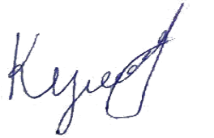 Кулаков Єгор ВалерійовичКерівник	Пчелинська Ганна Володимирівна	Завідувач кафедри	Клюс Ю.І.		Рецензент	Швець Н.В.			Київ - 2024 р.МІНІСТЕРСТВО ОСВІТИ І НАУКИ УКРАЇНИСХІДНОУКРАЇНСЬКИЙ НАЦІОНАЛЬНИЙ УНІВЕРСИТЕТІМЕНІ ВОЛОДИМИРА ДАЛЯ____________________________________________________________________( повне найменування вищого навчального закладу )Інститут, факультет, відділення______Факультет економіки і управління_________________________________Кафедра______обліку і оподаткування___________________________________Освітній рівень___________бакалавр____________________________________Напрям підготовки___________________________________________________(шифр і назва)Спеціальність ________________071 «Облік і оподаткування»______________                                                                                                      (шифр і назва)                                                                                                  ЗАТВЕРДЖУЮЗавідувач кафедри__Клюс Ю.І.____«_29_» __квітня________20_24 рокуЗ  А  В  Д  А  Н  Н  ЯНА ВИПУСКНУ РОБОТУ СТУДЕНТУ_________ Кулакову Єгору Валерійовичу(прізвище, ім’я,  по батькові)1. Тема проекту (роботи)Облік і аналіз виплат працівникам підприємства__керівник роботи_Пчелинська Г.В., к.е.н., доцент__________________________                                                              ( прізвище, ім’я, по батькові, науковий ступінь, вчене звання)затверджені наказом вищого навчального закладу від «__» __2024року №_______2. Строк подання студентом роботи_________17.06.2024 р.__________________3. Вихідні дані до роботи_3.1.Первинна документація, регістри аналітичного та синтетичного обліку, інформація щодо видів діяльності. 3.2.Фінансова та статистична звітність підприємства. 3.3.Матеріали стосовно організації обліку, аналізу на підприємстві. 3.4.Законодавчо-нормативна база щодо теми дослідження. 3.5.Теоретичні та методичні джерела щодо обліку і аналізу виплат працівникам підприємства4. Зміст розрахунково-пояснювальної записки (перелік питань, які потрібно розробити)_4.1.Розкриття результатів теоретичних та методичних досліджень щодо обліку і аналізу виплат працівникам підприємства.   4.2. Висвітлення системи організації бухгалтерського обліку та аналізу виплат працівникам на підприємстві. 4.3. Аналіз структури, динаміки виплат працівникам підприємства. 4.4. Виявлення шляхів удосконалення обліку виплат працівникам та підвищення ефективності управління ними.5. Перелік графічного матеріалу (з точним зазначенням обов’язкових креслень)_5.1. Демонстрація результатів теоретичних та методичних досліджень щодо обліку і аналізу виплат працівникам підприємства. 5.2. Демонстрація можливостей удосконалення обліку виплат працівникам підприємства. 5.3. Демонстрація результатів аналізу структури, динаміки виплат працівникам підприємства. 5.4. Демонстрація можливостей підвищення ефективності управління виплатами працівникам на підприємстві.6. Дата видачі завдання_____29.04.2024 р.________________________________КАЛЕНДАРНИЙ ПЛАН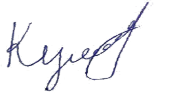 Студент     __________  _ Кулаков Є.В._______________( підпис )                               (прізвище та ініціали)Керівник проекту (роботи) __________ Пчелинська Г.В.__( підпис )                        (прізвище та ініціали)РЕФЕРАТВипускна робота: 89 стор., 22 рис., 10 табл., 61 джерело, 3 додатки.	Об’єкт дослідження - система обліку та аналізу виплат працівникам на підприємстві.	Предметом дослідження є організація обліку та аналізу виплат працівникам на ПрАТ «МЗМВ «Оскар».Мета роботи –дослідити та проаналізувати систему обліку і аналізу виплат працівникам на прикладі ПрАТ «Моршинський завод мінеральних вод «Оскар» та запропонувати шляхи її вдосконалення, зокрема, у контексті потенційного впровадження прогресивної шкали оподаткування податку на доходи фізичних осіб.Досліджено теоретичні основі та характеристику виплат працівникам на підприємстві, Описано структуру та функції підрозділів підприємства, проведено горизонтальний та вертикальний аналіз балансу за 2021-2023 роки, що виявило тенденції до зростання фінансової стабільності. Досліджено облікову політику підприємства щодо виплат працівникам, проаналізовано систему первинного, синтетичного та аналітичного обліку, виявлено проблеми та запропоновано шляхи їх вирішення, включаючи вдосконалення внутрішнього контролю та використання сучасних інформаційних технологій. Проведено аналіз динаміки і структури виплат працівникам, фонду оплати праці та бюджетних надходжень, пов'язаних з фондом заробітної плати. Виявлено тенденції, проблеми та запропоновано рекомендації щодо оптимізації системи оплати праці. Досліджено потенційний вплив прогресивної шкали ПДФО на МЗМВ «Оскар», проаналізовано та розроблено рекомендації щодо адаптації до нової системи оподаткування, включаючи розробку компенсаційних механізмів та заходів щодо підвищення мотивації працівників.ОБЛІК, АНАЛІЗ, ВИПЛАТИ ПРАЦІВНИКАМ, ФОНД ОПЛАТИ ПРАЦІ, ПДФО, ПРОГРЕСИВНА ШКАЛАВСТУПУ сучасних умовах ринкової економіки, що характеризується високою конкуренцією та динамічними змінами, ефективне управління людським капіталом є одним з ключових факторів успіху будь-якого підприємства. Важливу роль у цьому процесі відіграє система оплати праці, яка безпосередньо впливає на мотивацію, продуктивність та лояльність працівників.Актуальність теми дослідження зумовлена тим, що від правильної організації обліку та аналізу виплат працівникам залежить не лише дотримання підприємством вимог законодавства, а й ефективність використання фонду оплати праці, формування достовірної фінансової звітності, а також створення мотиваційного клімату для працівників.Практичне значення роботи полягає у розробці конкретних рекомендацій щодо вдосконалення процесу обліку та аналізу виплат працівникам на прикладі ПрАТ «Моршинський завод мінеральних вод «Оскар» з урахуванням специфіки діяльності підприємства.Мета дослідження - проаналізувати систему обліку та аналізу виплат працівникам на ПрАТ «МЗМВ «Оскар» та розробити шляхи її вдосконалення.Завдання дослідження:Визначити поняття, сутність та види виплат працівникам у відповідності до чинного законодавства України.Проаналізувати правове регулювання виплат працівникам, зокрема в частині оподаткування.Дослідити методи обліку виплат працівникам, що використовуються на підприємствах України.Охарактеризувати організаційно-економічну структуру ПрАТ «МЗМВ «Оскар».Дослідити облікову політику підприємства щодо виплат працівникам.Проаналізувати первинний, синтетичний та аналітичний облік виплат працівникам на ПрАТ «МЗМВ «Оскар».Виявити проблеми обліку виплат працівникам та розробити шляхи їх вирішення.Проаналізувати динаміку і структуру виплат працівникам на підприємстві.Дослідити вплив впровадження експериментальної прогресивної ставки ПДФО на обсяг податкових зобов'язань підприємства та розробити рекомендації щодо оптимізації процесу виплат працівникам.Об’єктом дослідження є система обліку та аналізу виплат працівникам на підприємстві.Предметом дослідження є організація обліку та аналізу виплат працівникам на ПрАТ «МЗМВ «Оскар».Методи дослідження: у процесі дослідження були використані такі методи: аналіз та синтез, індукція та дедукція, порівняння, групування, статистичні методи, графічний метод, метод експертних оцінок.Інформаційною базою дослідження є законодавчі та нормативно-правові акти України, навчальна та наукова література, періодичні видання, фінансова та статистична звітність ПрАТ «МЗМВ «Оскар», дані офіційного сайту підприємства.РОЗДІЛ 1. ТЕОРЕТИЧНІ ОСНОВИ ТА ХАРАКТЕРИСТИКА ВИПЛАТ ПРАЦІВНИКАМ1.1. Поняття, сутність і види виплат працівникамУ сучасних умовах господарювання людський капітал відіграє ключову роль у досягненні успіху будь-якого підприємства. Працівники, як носії знань, умінь та навичок, є рушійною силою виробництва, а їхня зацікавленість у результатах своєї праці безпосередньо впливає на ефективність діяльності підприємства в цілому. Одним із найважливіших чинників, що визначають рівень мотивації та продуктивності праці, є система оплати праці.Оплата праці є комплексною категорією, яка охоплює різноманітні аспекти взаємовідносин між роботодавцем і працівником [11]. Вона відображає як економічну, так і соціальну сутність праці, оскільки з одного боку, є основним джерелом доходів працівників та їхніх сімей, а з іншого – виступає важливим стимулом для підвищення продуктивності праці та якості продукції.У широкому розумінні виплати працівникам – це будь-які грошові виплати, які здійснює роботодавець на користь працівника на підставі укладеного з ним трудового договору (контракту) або на інших законних підставах [15]. Такі виплати є компенсацією за виконану роботу або послуги, надані підприємству працівником, і можуть мати як регулярний, так і одноразовий характер.Сутність виплат працівникам полягає у забезпеченні відтворення робочої сили, стимулюванні продуктивної праці та реалізації соціальних гарантій працівникам. Вони відображають вартість робочої сили як специфічного товару на ринку праці та залежать від багатьох факторів [14], таких як (рис. 1.1):кваліфікація працівника;складність та умови праці;результати діяльності підприємства;стан економіки країни;правові норми та ін.Рис. 1.1. Фактори, що формують вартість виплат працівникамВиди виплат працівникам можна класифікувати за різними критеріями[17](рис. 1.2).За джерелом фінансування виділяють:виплати за рахунок фонду оплати праці: до них належить заробітна плата за відпрацьований час, премії, доплати, надбавки, компенсаційні виплати;виплати за рахунок інших джерел: це можуть бути матеріальна допомога, дивіденди, виплати з фондів соціального страхування, компенсації за відрядження тощо.За характером нарахування виплати поділяються на:основні: це заробітна плата, нарахована за тарифними ставками, окладами, відрядними розцінками за фактично відпрацьований час або виконаний обсяг робіт;додаткові: до них належать доплати, надбавки, премії, винагороди, які нараховуються понад основну заробітну плату за досягнення певних результатів, особливі умови праці, професійну майстерність тощо.За періодичністю виплат:щомісячні: це заробітна плата, деякі види доплат та надбавок;разові: премії, матеріальна допомога, компенсації тощо.Рис. 1.2. Класифікація видів виплат працівникамКрім того, виплати працівникам можна класифікувати за формою їх виплати (грошова або натуральна), об'єктом нарахування (заробітна плата, премія, матеріальна допомога) та іншими критеріями.Важливо розуміти, що система виплат працівникам на підприємстві має бути гнучкою та адаптивною до змін внутрішнього і зовнішнього середовища. Вона повинна забезпечувати гідний рівень життя працівників, стимулювати їх до підвищення професійного рівня та ефективності праці, а також відповідати вимогам законодавства.Одним з ключових понять у системі оплати праці є заробітна плата. Це винагорода, обчислена, як правило, у грошовому виразі, яку роботодавець виплачує працівникові за виконану ним роботу відповідно до встановлених норм праці, кваліфікації працівника, складності виконаної роботи, кількості та якості витраченої праці та умов праці.Заробітна плата може виплачуватися за такими системами[41] (рис. 1.3):погодинна: розмір заробітної плати залежить від кількості відпрацьованого часу та встановленої тарифної ставки (окладу) за годину роботи;відрядна: розмір заробітної плати залежить від кількості виробленої продукції або виконаного обсягу робіт та встановленої розцінки за одиницю продукції (робіт);акордна: розмір заробітної плати встановлюється за весь обсяг робіт, що підлягає виконанню, з обумовленим строком виконання.Рис. 1.3. Системи виплати заробітної платиОкрім заробітної плати, важливе місце у системі виплат працівникам посідають доплати та надбавки. Вони встановлюються з метою компенсації працівникам за роботу в особливих умовах, стимулювання їх професійного зростання, підвищення якості та інтенсивності праці. До основних видів доплат та надбавок належать[12] (рис. 1.4):доплати за роботу в надурочний час, вихідні та святкові дні;доплати за роботу в нічний час;доплати за суміщення професій (посад), розширення зон обслуговування, виконання обов'язків тимчасово відсутнього працівника;надбавки за високі досягнення у праці, професійну майстерність, стаж роботи;надбавки за роботу в шкідливих, важких умовах праці, на територіях радіоактивного забруднення.Рис. 1.4. Види доплат і надбавокОкремою категорією виплат працівникам є гарантійні та компенсаційні виплати, які надаються працівникам у випадках, передбачених законодавством, з метою збереження їхньої заробітної плати та надання додаткових пільг [26]. До них належать (рис 1.5):оплата щорічних відпусток;оплата лікарняних листів;виплати при звільненні;компенсації при службових відрядженнях;інші гарантійні та компенсаційні виплати, передбачені законодавством.Рис 1.5. Види гарантійних та компенсаційних виплатОкрім вищезазначених виплат, роботодавець може також надавати працівникам інші заохочувальні та компенсаційні виплати, які не передбачені законодавством, але встановлені колективним договором або іншими локальними актами підприємства. До таких виплат належать:премії за результатами роботи;матеріальна допомога;оплата вартості проїзду до місця роботи та додому;оплата вартості навчання, підвищення кваліфікації;пільгові путівки на відпочинок, оздоровлення;інші види виплат, передбачені колективним договором.Важливо зазначити, що всі виплати працівникам, незалежно від їх виду, мають здійснюватися своєчасно, у повному обсязі та з дотриманням вимог законодавства.Розуміння сутності та класифікації виплат працівникам є важливим не лише для бухгалтерів та економістів, а й для самих працівників, оскільки дозволяє їм контролювати правильність нарахування та виплати заробітної плати та інших виплат, а також ефективно відстоювати свої трудові права.Важливість правильного розуміння та класифікації виплат працівникам зумовлена не лише необхідністю забезпечення законності та прозорості нарахувань, але й тим, що вони є основою для формування витрат підприємства та обчислення податків.Так, виплати працівникам у складі фонду оплати праці та єдиного соціального внеску формують значну частину витрат підприємства [22]. Відповідно, правильне відображення цих витрат у бухгалтерському та податковому обліку є запорукою формування достовірної фінансової звітності та уникнення претензій з боку контролюючих органів.Крім того, розуміння видів та класифікації виплат є важливим для розробки ефективної системи мотивації праці на підприємстві. Використовуючи різні види доплат, надбавок та премій, роботодавець може стимулювати працівників до підвищення продуктивності праці, покращення якості продукції, надання додаткових послуг.У контексті розвитку економіки України та її інтеграції до європейського простору важливо також враховувати тенденції та стандарти щодо оплати праці, що діють у Європейському Союзі. До таких тенденцій належать:Зростання ролі нематеріальної мотивації. Сучасні працівники, особливо представники покоління Y та Z, все більше цінують не лише матеріальну винагороду за свою працю, але й такі фактори, як можливість професійного та кар'єрного зростання, гнучкий графік роботи, комфортні умови праці, корпоративну культуру та інше.Впровадження гнучких систем оплати праці. Такі системи передбачають можливість працівника самостійно обирати певні елементи системи компенсації та пільг (наприклад, частину заробітної плати отримувати у вигляді акцій компанії, обирати медичне страхування з переліку пропонованих варіантів тощо).Збільшення ролі соціальної відповідальності бізнесу. Сучасні компанії все більше уваги приділяють питанням соціальної захищеності своїх працівників, надаючи їм додаткові соціальні гарантії та пільги (медичне страхування, страхування життя, корпоративне харчування, пільгове кредитування тощо).Врахування цих тенденцій є важливим для українських підприємств у контексті залучення та утримання кваліфікованих кадрів, підвищення їх мотивації та ефективності праці.Важливо зазначити, що виплати працівникам мають безпосередній вплив на формування податкових зобов’язань підприємства. З одного боку, заробітна плата та інші виплати працівникам включаються до складу витрат підприємства, що зменшує базу оподаткування податком на прибуток. З іншого боку, на ці виплати нараховуються податки та збори, що є обов'язковими платежами до бюджету, які здійснює роботодавець як податковий агент.До основних податків та зборів, що нараховуються на фонд оплати праці в Україні, належать [54] (рис 1.6):Податок на доходи фізичних осіб (ПДФО) - основний податок, що утримується з доходів громадян, у тому числі із заробітної плати.Військовий збір - тимчасовий збір, що сплачується фізичними особами з доходів, отриманих як заробітна плата та інші виплати.Єдиний соціальний внесок (ЄСВ) - збір, що сплачується роботодавцем та працівником для фінансування соціального страхування (пенсійне, медичне, страхування у разі безробіття та ін.).Податкове навантаження на фонд оплати праці в Україні є досить високим, що може негативно впливати на рівень заробітних плат та конкурентоспроможність вітчизняних підприємств. Тому важливою задачею держави є створення сприятливого податкового клімату, що сприятиме детінізації фонду оплати праці, підвищенню рівня заробітних плат та розвитку економіки в цілому.Рис. 1.6. Основні податки та збори що нараховують на ФЗПОтже, розуміння сутності та класифікації виплат працівникам є важливим не лише для бухгалтерів та економістів, а й для керівників підприємств, які мають враховувати ці аспекти при формуванні ефективної кадрової політики та забезпеченні стабільного розвитку бізнесу. А знання особливостей оподаткування дозволяє оптимізувати витрати на оплату праці та уникнути порушень податкового законодавства. Таким чином, вивчення питання щодо поняття, сутності та видів виплат працівникам є актуальним та практично значущим. Воно дозволяє не лише глибше зрозуміти механізми функціонування ринку праці та системи оплати праці, але й розробити ефективні підходи до управління персоналом на підприємстві, спрямовані на підвищення його конкурентоспроможності та ефективності діяльності.1.2. Правове регулювання виплат працівникам в УкраїніСистема виплат працівникам в Україні базується на широкому спектрі законодавчих та нормативно-правових актів, що регулюють різні аспекти трудових відносин та забезпечують захист прав працівників. Ключовим законом у цій сфері є Конституція України, яка закріплює право громадян на працю, вільний вибір професії та роду занять, а також на справедливу оплату праці. Більш детально питання оплати праці регулюються Кодексом законів про працю України (КЗпП) та іншими законами та нормативно-правовими актами.Основні принципи правового регулювання виплат працівникам в Україні:Гарантований розмір мінімальної заробітної плати. Держава гарантує працівникам мінімальний рівень оплати праці, встановлюючи розмір мінімальної заробітної плати, який є обов'язковим для всіх роботодавців. Розмір мінімальної заробітної плати періодично переглядається та підвищується з урахуванням рівня інфляції та інших економічних показників.Заборона дискримінації в оплаті праці. Забороняється будь-яка дискримінація при встановленні та перегляді розмірів заробітної плати та інших виплат, що здійснюються у зв'язку з виконанням працівниками однакової роботи. Не можуть встановлюватися диференційовані норми праці та системи оплати праці залежно від статі, віку, раси, національності, релігійних та політичних переконань працівників.Своєчасність і повнота виплати заробітної плати. Заробітна плата виплачується працівникам регулярно у робочі дні в строки, встановлені колективним договором або нормативними актами, але не рідше двох разів на місяць через проміжок часу, що не перевищує шістнадцяти календарних днів, та не пізніше семи днів після закінчення періоду, за який здійснюється оплата. При виплаті заробітної плати роботодавець зобов'язаний повідомити працівника про складові частини заробітної плати за відпрацьований період із зазначенням розмірів і підстав для нарахування та утримання.Забезпечення мінімальних державних гарантій в оплаті праці. Держава встановлює мінімальні гарантії в оплаті праці у випадках, передбачених законодавством, таких як робота у вихідні та святкові дні, надурочна робота, робота в нічний час тощо.Основні нормативно-правові акти, що регулюють виплати працівникам[2, 5-8] (рис. 1.7):Конституція України (ст. 43);Кодекс законів про працю України (гл. VII «Оплата праці»);Закон України «Про оплату праці»;Закон України «Про індексацію грошових доходів населення»;Закон України «Про відпустки»;Інші закони та нормативно-правові акти.Рис. 1.7. Основні нормативно-правові акти, що регулюють виплати працівникамОкрім вищезазначених нормативно-правових актів, важливу роль у регулюванні виплат працівникам відіграють:Колективні договори, що укладаються на рівні підприємств, установ, організацій або їх структурних підрозділів. У колективних договорах можуть встановлюватися більш сприятливі для працівників умови оплати праці, ніж ті, що передбачені законодавством.Трудові договори, що укладаються між працівником та роботодавцем. У трудових договорах мають бути чітко визначені умови оплати праці, розмір та форми виплати заробітної плати, надбавок, доплат та інших виплат.Знання та дотримання вимог законодавства щодо виплат працівникам є важливим завданням як для роботодавців, так і для самих працівників. Це дозволяє уникнути порушень трудового законодавства, трудових спорів та забезпечити прозорість і законність у сфері оплати праці.Крім законодавчих норм, важливу роль у регулюванні виплат працівникам відіграють також рішення судів. Судова практика формує єдині підходи до тлумачення та застосування норм трудового законодавства, що стосуються оплати праці.Особливо актуальним це є у питаннях, що стосуються:визначення розміру моральної шкоди, завданої працівникові внаслідок порушення його прав на своєчасну та в повному обсязі оплату праці;стягнення заборгованості із заробітної плати та інших виплат, пов'язаних з трудовими відносинами;визнання права працівника на отримання певних видів доплат та надбавок, які не передбачені законодавством, але встановлені колективним договором або трудовим договором;тлумачення окремих положень законодавства про працю, що стосуються оплати праці, з урахуванням специфіки певних видів професійної діяльності та умов праці.Окремо слід зупинитися на питанні відповідальності за порушення законодавства про оплату праці. Такі порушення тягнуть за собою адміністративну, фінансову та кримінальну відповідальність.Адміністративна відповідальність може наставати у вигляді штрафів, накладених на посадових осіб підприємства, за такі порушення:не своєчасна виплата заробітної плати;виплата заробітної плати нижче за розмір мінімальної заробітної плати;порушення строків виплати заробітної плати при звільненні;не надання працівникам інформації про складові частини заробітної плати.Фінансова відповідальність може бути застосована до підприємства у вигляді штрафних санкцій та пені за несвоєчасну сплату податків та зборів з фонду оплати праці.Кримінальна відповідальність за порушення законодавства про оплату праці настає у випадках, передбачених Кримінальним кодексом України, зокрема за:ухилення від сплати податків та зборів з фонду оплати праці;не виплату заробітної плати протягом строку, що перевищує один місяць;виплату заробітної плати «в конвертах», тобто з порушенням податкового законодавства.Важливо розуміти, що відповідальність за порушення законодавства про оплату праці несуть як роботодавці, так і посадові особи підприємства, відповідальні за нарахування та виплату заробітної плати та інших виплат, пов'язаних з трудовими відносинами. Тому дотримання вимог законодавства в цій сфері є запорукою уникнення негативних наслідків як для самого підприємства, так і для його керівництва.Крім правового регулювання самих виплат працівникам, законодавство України детально визначає порядок оподаткування цих виплат. Це важливо як для роботодавців, які виступають податковими агентами своїх працівників, так і для самих працівників, оскільки вони є платниками податків з доходів, отриманих у вигляді заробітної плати та інших виплат.Правове регулювання оподаткування виплат працівникам здійснюється комплексом нормативно-правових актів[44], серед яких ключовими є:Податковий кодекс України (ПКУ): Цей кодекс є основним документом, що регулює систему оподаткування в Україні. Розділ IV ПКУ присвячений податку на доходи фізичних осіб (ПДФО), який є основним податком, що утримується із заробітної плати та інших доходів громадян. У цьому розділі визначені ставки податку, порядок його обчислення та сплати, а також надані податкові пільги для окремих категорій платників податків.Закон України «Про збір та облік єдиного внеску на загальнообов’язкове державне соціальне страхування»: Цей Закон визначає порядок нарахування, сплати та адміністрування єдиного соціального внеску (ЄСВ), який є обов'язковим платежем для роботодавців та найманих працівників. ЄСВ є джерелом фінансування соціального страхування, включаючи пенсійне страхування, медичне страхування та страхування на випадок безробіття.Інструкція про застосування економічної класифікації видатків бюджету, затверджена наказом Міністерства фінансів України: Ця Інструкція визначає порядок класифікації видатків бюджету, у тому числі видатків на оплату праці працівників бюджетних установ.Листи та роз'яснення Державної податкової служби України та Пенсійного фонду України: Ці документи надають роз'яснення щодо практичного застосування норм законодавства про оподаткування виплат працівникам.Окремо варто звернути увагу на те, що порядок оподаткування деяких видів виплат працівникам може мати свою специфіку. Наприклад, оподаткування доходів, отриманих у вигляді дивідендів, регулюється окремими нормами ПКУ, а оподаткування доходів нерезидентів, які працюють в Україні, має свої особливості.Знання та правильне застосування норм законодавства про оподаткування виплат працівникам є важливим завданням для бухгалтерії кожного підприємства. Це дозволяє уникнути штрафних санкцій з боку контролюючих органів, забезпечити своєчасне та повне перерахування податків до бюджету, а також сформувати позитивний імідж підприємства як сумлінного платника податків.1.3. Методи обліку виплат працівникамОблік виплат працівникам є одним із ключових напрямків бухгалтерського обліку на будь-якому підприємстві. Він включає в себе систему збору, реєстрації, узагальнення та аналізу інформації про нарахування та виплати заробітної плати, а також інших виплат, пов'язаних з трудовими відносинами. Правильна організація обліку виплат працівникам дозволяє забезпечити своєчасність та повноту розрахунків з персоналом, дотримуватися вимог законодавства, контролювати витрати на оплату праці та формувати достовірну фінансову звітність.Для обліку виплат працівникам застосовуються різноманітні методи, які можна класифікувати за кількома критеріями [40].За обсягом облікової роботи:Ручний метод: Цей метод передбачає ведення обліку вручну, з використанням паперових носіїв інформації (розрахунково-платіжних відомостей, особових рахунків працівників, касових ордерів тощо). Він є досить трудомістким та потребує значних витрат часу, особливо на великих підприємствах з численним штатом працівників.Автоматизований метод: Цей метод передбачає використання комп'ютерних програм для ведення обліку виплат працівникам. Автоматизовані системи обліку дозволяють значно спростити та прискорити обробку інформації, мінімізувати ризик помилок, забезпечити оперативний доступ до даних та формувати різноманітні звіти.В сучасних умовах більшість підприємств, незалежно від розміру та сфери діяльності, віддають перевагу автоматизованому методу обліку виплат працівникам [30]. Існує широкий спектр спеціалізованих програмних продуктів, які дозволяють вести облік заробітної плати та кадрів, розраховувати податки та збори, формувати звітність до контролюючих органів.За способом групування даних:Синтетичний облік: Цей метод обліку передбачає узагальнення інформації про виплати працівникам в цілому по підприємству, без деталізації за окремими категоріями працівників, видами виплат тощо. Він ведеться на рахунках бухгалтерського обліку, призначених для обліку розрахунків з оплати праці (наприклад, рахунок 66 «Розрахунки з оплати праці»).Аналітичний облік: Цей метод обліку передбачає деталізацію інформації про виплати працівникам за окремими категоріями, видами виплат, структурними підрозділами тощо. Він ведеться в розрізі особових рахунків працівників, розрахунково-платіжних відомостей, табелів обліку робочого часу тощо.Синтетичний та аналітичний облік виплат працівникам взаємопов'язані та доповнюють один одного. Синтетичний облік забезпечує загальну картину про стан розрахунків з персоналом, а аналітичний облік дозволяє отримати детальну інформацію про склад та динаміку виплат кожному працівнику.За способом відображення нарахувань та утримань [56]:Брутто-метод: Цей метод передбачає відображення в обліку як нарахованих сум заробітної плати та інших виплат, так і утриманих з них податків та зборів. Наприклад, у розрахунково-платіжній відомості окремо вказуються нараховані суми заробітної плати, ПДФО, військового збору, ЄСВ тощо.Нетто-метод: Цей метод передбачає відображення в обліку лише фактично виплачених працівникам сум, тобто після утримання всіх податків та зборів. Наприклад, у розрахунково-платіжній відомості вказується лише сума, яку працівник отримує на руки.Вибір методу відображення нарахувань та утримань залежить від особливостей організації бухгалтерського обліку на підприємстві. Брутто-метод є більш інформативним та прозорим, оскільки дозволяє чітко бачити розмір нарахованої заробітної плати та суми утримань. Нетто-метод є більш простим у застосуванні, оскільки не потребує деталізації усіх утримань в облікових регістрах.1.4. Організаційно-економічна характеристика ПрАТ «МЗМВ «Оскар»Організаційна структура ПрАТ «Моршинський завод мінеральних вод «Оскар» базується на сучасних принципах управління, спрямованих на ефективність та гнучкість:Завод розділений на функціональні підрозділи, кожен з яких відповідає за певний напрямок діяльності. Цей принцип дозволяє оптимально розподіляти відповідальність та забезпечувати концентрацію знань і досвіду в кожному підрозділі.Структура є чітко ієрархічною, з визначеними рівнями управління і зв'язками підпорядкування. Це забезпечує злагоджене функціонування всіх підрозділів і ефективний контроль над діяльністю.У певних галузях, зокрема в продажах, «Оскар» застосовує принцип децентралізації, надаючи регіональним представництвам більшу самостійність у прийнятті рішень, що дозволяє швидше реагувати на місцеві умови.Структура має гнучкість, що дозволяє адаптуватися до змін на ринку та впроваджувати нові технології.Організаційні блоки та їх функції:Орган вищого управління:Загальні збори акціонерів: Вищий орган управління, що скликається щорічно та визначає стратегічні напрямки розвитку підприємства.Наглядова рада: Складається з незалежних експертів та представників акціонерів, які контролюють діяльність Правління і забезпечують прозорість управління.Правління: Вищий виконавчий орган, що керує поточною діяльністю підприємства, формує персонал, приймає рішення щодо виробництва та реалізації продукції, розробляє і затверджує бюджети та інші фінансові документи.Функціональні підрозділи:Виробничий блок:Виробничий цех: Відповідає за безпосереднє виробництво мінеральної води, контролює якість продукції та дотримується технічних регламентів.Відділ технічного контролю: Здійснює перевірку якості сировини та готової продукції, забезпечує дотримання стандартів та норм.Відділ обладнання та технологій: Відповідає за обслуговування та ремонт виробничого обладнання, впровадження нових технологій та оптимізацію виробничих процесів.Відділ забезпечення якості: Встановлює та контролює систему забезпечення якості продукції, визначає стандарти та проводить аудити для їх дотримання.Маркетинг та продажі:Маркетинговий відділ: Проводить маркетингові дослідження, розробляє стратегію просування продукції, формує брендові повідомлення, планує рекламні кампанії.Відділ продажів: Здійснює продаж продукції торговим мережам, укладає договори та веде облік продажів.Комерційний відділ: Відповідає за розвиток нових ринків збуту, укладання договорів з партнерами та управління логістичними ланцюжками.Фінанси та облік:Фінансовий відділ: Керує фінансовими ресурсами підприємства, складає бюджети, аналізує фінансові показники, планує інвестиції, контролює витрати.Бухгалтерія: Веде бухгалтерський облік та звітує про фінансові результати діяльності підприємства.Логістика:Логістичний відділ: Організовує перевезення продукції, забезпечує зберігання на складах, контролює поставки до споживачів, планує логістичні маршрути.Персонал:Відділ персоналу: Відповідає за підбір та навчання персоналу, організовує оплату праці, веде кадрове адміністрування, розробляє систему мотивації та оцінки персоналу.Інші підрозділи:Юридичний відділ: Забезпечує правову підтримку діяльності підприємства, консультує з питань договорів та правових норм.IT відділ: Забезпечує технічне обслуговування IT-інфраструктури підприємства, впроваджує нові технології та системи управління.Відділ з питань безпеки та охорони праці: Забезпечує безпеку робочого процесу та дотримання норм охорони праці.Децентралізація:У деяких галузях діяльності «Оскар» використовує принципи децентралізації, наприклад, в сфері продажів, де регіональні представництва мають певну самостійність у прийнятті рішень щодо локальних маркетингових акцій та вибору методів продажу.Також було проведено горизонтальний і вертикальний аналіз балансу [45-47] підприємства за 2021-2023 облікові періодична основі бухгалтерської звітності (додатки А-В), зроблено висновки. Задля наочності демонстрації результатів аналізу видалено пусті рядки, що не мають даних за усі три роки.Виходячи із горизонтального аналізу активів у таблиці 1 загальна сума активів за 3 роки незначно зросла на 0,06% (з 1 933 058 тис. грн. до 1 934 307 тис. грн.). Однак, динаміка зменшилася в 2023 році порівняно з 2022 роком на 5,39% (-104 251 тис. грн.).Динаміка окремих груп активів:Необоротні активи: Зафіксовано зниження на 2,17% (2021-2022) та 6,11% (2022-2023). Ця тенденція може свідчити про зменшення інвестицій в розвиток підприємства або про вибуття окремих об'єктів основних засобів. Зменшення на 11,83% нематеріальних активів (2021-2022) та 12,04% (2022-2023) може вказувати на завершення терміну амортизації деяких нематеріальних активів або на зменшення їхньої вартості. Зменшення незакінчених капітальних інвестицій на 8,44% (2021-2022) та 87,51% (2022-2023) свідчить про завершення або зупинку капітальних інвестиційних проектів. Основні засоби зафіксували незначне зростання в 2022 році, проте в 2023 році їхня вартість зросла на 29,64% порівняно з 2022 роком.Оборотні активи: Збільшилися на 15,32% (2021-2022), але знизилися на 1,22% (2022-2023). Збільшення запасів на 26,69% (2021-2022) та 32,32% (2022-2023) може свідчити про збільшення виробництва або закупівлі сировини та матеріалів перед очікуваним збільшенням попиту. Дебіторська заборгованість збільшилась на 220,26% (2021-2022), проте знизилась на 50,98% (2022-2023). Це може свідчити про зміну політики управління дебіторською заборгованістю, можливо підвищення ефективності її збору. Гроші та їх еквіваленти зросли на 5,17% (2021-2022), але знизились на 86,98% (2022-2023). Це може свідчити про зміну інвестиційної стратегії підприємства, можливо зменшення ліквідності за рахунок інвестицій в основні засоби або розширення виробництва.Таблиця 1.1Горизонтальний аналіз активів за 2021-2023 рокиЗагальна динаміка активів за 3 роки незначна, але спостерігається зменшення в 2023 році порівняно з 2022 роком. Зміни в окремих групах активів вказують на можливі зміни в стратегії підприємства: зменшення необоротних активів може свідчити про скорочення інвестицій у розвиток, збільшення оборотних активів може вказувати на розширення виробництва та збільшення продажів.За горизонтальним аналізом пасивів в таблиці 1.2 загальна сума пасивів за три роки збільшилася на 0,06% (з 1 933 058 тис. грн. до 1 934 307 тис. грн.). Однак, спостерігається зменшення в 2023 році порівняно з 2022 роком на 5,39% (-104 251 тис. грн.).Таблиця 1.2.Горизонтальний аналіз пасивів за 2021-2023 рокиВласний капітал: Власний капітал за 3 роки збільшився на 0,40% (2021-2022) та 18,54% (2022-2023). Це свідчить про зростання прибутковості підприємства та збільшення власних засобів. Довгострокові зобов'язання: Довгострокові зобов'язання за 3 роки зменшилися на 25,44% (2021-2022) та 44,61% (2022-2023). Це може вказувати на зменшення кредитного навантаження та оптимізацію фінансових ресурсів підприємства.Поточна кредиторська заборгованість: Збільшилась на 12,56% (2021-2022), але знизилась на 14,36% (2022-2023). Це може вказувати на зміну політики управління поточною кредиторською заборгованістю, можливо збільшення ефективності її погашення.Загальна динаміка пасивів за 3 роки незначна, але спостерігається зменшення в 2023 році порівняно з 2022 роком.Зміни в окремих групах пасивів вказують на зміни в фінансовій стратегії підприємства: зростання власного капіталу свідчить про збільшення прибутковості, зменшення довгострокових зобов'язань вказує на оптимізацію кредитування і зменшення фінансових ризиків, зміни в поточній кредиторській заборгованості можуть свідчити про зміну політики управління поточними платежами.Вертикальний аналіз активів ПрАТ «Моршинський завод мінеральних вод «Оскар» за період 2021-2023 років демонструє наступні тенденції в структурі активів (таблиця 3):Необоротні активи: їхня частка в загальній сумі активів зменшилася з 87,25% в 2021 році до 84,65% в 2023 році.Оборотні активи: їхня частка збільшилась з 12,75% в 2021 році до 15,35% в 2023 році.Незавершені капітальні інвестиції: Їхня частка значно зменшилася з 27,24% в 2021 році до 3,29% в 2023 році, що вказує на завершення або скорочення інвестиційних проектів.Основні засоби: Частка збільшилась з 56,82% в 2021 році до 78,10% в 2023 році. Це може свідчити про активне вкладення інвестицій в основні засоби або про збільшення їхньої вартості в результаті інфляції.Запаси: Частка запасів збільшилась з 7,69% в 2021 році до 13,61% в 2023 році, що може вказувати на збільшення обсягів виробництва або закупівлі сировини перед зростанням попиту.Гроші та їх еквіваленти: Частка грошей та їх еквівалентів зменшилась з 2,38% в 2021 році до 0,34% в 2023 році. Це може свідчити про зменшення ліквідності підприємства за рахунок інвестицій в основні засоби або розширення виробництва.Таблиця 1.3.Вертикальний аналіз активів за 2021-2023 рокиСтруктура активів «Оскара» змінилася в бік збільшення частки оборотних активів та зменшення частки необоротних активів. Зміни в структурі можуть свідчити про зміну стратегії підприємства, можливо, «Оскар» активно інвестує в основні засоби та розширює виробництво, що призводить до збільшення їхньої частки в активах. Збільшення частки запасів може вказувати на підготовку до зростання попиту або на збільшення виробництва. Зменшення частки грошей та їх еквівалентів може свідчити про зменшення ліквідності, що може бути зумовлено інвестиціями в основні засоби або розширенням виробництва.Вертикальний аналіз пасивів ПрАТ «Моршинський завод мінеральних вод «Оскар» за період 2021-2023 років показує наступні тенденції в структурі пасивів (таблиця 1.4). Власний капітал: його частка в загальній сумі пасивів збільшилась з 40,73% в 2021 році до 51,20% в 2023 році. Зобов'язання: їхня частка зменшилась з 59,27% в 2021 році до 48,80% в 2023 році.Таблиця 1.4.Вертикальний аналіз пасивів за 2021-2023 рокиВласний капітал: Збільшення частки нерозподіленого прибутку з 40,17% в 2021 році до 50,61% в 2023 році вказує на зростання прибутковості підприємства і збільшення власних засобів.Довгострокові зобов'язання: Зменшення частки довгострокових кредитів банків з 19,77% в 2021 році до 8,51% в 2023 році може свідчити про зменшення кредитного навантаження і збільшення фінансової самостійності підприємства.Поточна кредиторська заборгованість: Збільшення частки поточної кредиторської заборгованості за одержаними авансами з 23,02% в 2021 році до 28,42% в 2023 році може вказувати на збільшення обсягів передплати за продукцію або послуги. Зменшення частки іншої поточної кредиторської заборгованості з 0,39% в 2021 році до 0,29% в 2023 році може свідчити про зменшення непередбачуваних зобов'язань.Структура пасивів «Оскара» змінилася в бік збільшення частки власного капіталу та зменшення частки зобов'язань. Зміни в структурі можуть свідчити про зміну фінансової стратегії підприємства: Зростання частки власного капіталу в структурі пасивів може вказувати на успішне розвиток бізнесу і збільшення прибутковості.Зменшення частки довгострокових зобов'язань свідчить про зменшення фінансових ризиків і збільшення фінансової стабільності.Зміни в структурі поточної кредиторської заборгованості можуть свідчити про зміну політики управління поточними платежами.У підсумку за горизонтальним аналізом загальна сума активів та пасивів за 3 роки зросла незначно, але спостерігається зменшення в 2023 році порівняно з 2022 роком. Необоротні активи зменшились за 3 роки, що може вказувати на скорочення інвестицій у розвиток. Оборотні активи збільшились в 2022 році, але зменшились в 2023 році, що може свідчити про зміну політики управління оборотними активами. Власний капітал збільшився, що свідчить про зростання прибутковості підприємства. Довгострокові зобов'язання зменшились, що може свідчити про зменшення кредитного навантаження. Зміни в поточній кредиторській заборгованості можуть вказувати на зміну політики управління поточними платежами.За вертикальним аналізом частка необоротних активів в структурі активів зменшилась, а частка оборотних активів збільшилась, що може свідчити про зміну стратегії розвитку підприємства, можливо активне вкладення інвестицій в основні засоби та розширення виробництва. Частка власного капіталу в структурі пасивів збільшилась, що може вказувати на успішне розвиток бізнесу і збільшення прибутковості. Частка довгострокових зобов'язань зменшилась, що може свідчити про зменшення фінансових ризиків і збільшення фінансової стабільності. Зміни в структурі поточної кредиторської заборгованості можуть свідчити про зміну політики управління поточними платежами.Горизонтальний і вертикальний аналізи показують, що ПрАТ «Моршинський завод мінеральних вод «Оскар» переживає етап зміни своєї фінансової стратегії: підприємство активно інвестує в розвиток, збільшує прибутковість, зменшує кредитне навантаження та оптимізує свої фінансові ресурси. Однак, для більш детальної оцінки необхідно вивчити причини змін в окремих групах активів і пасивів, а також врахувати інші фінансові показники та зовнішні економічні чинники.РОЗДІЛ 2. БУХГАЛТЕРСЬКИЙ ОБЛІК ВИПЛАТ ПРАЦІВНИКАМ НА ПІДПРИЄМСТВІ «МОРШИНСЬКИЙ ЗАВОД МІНЕРАЛЬНИХ ВОД «ОСКАР»2.1.Облікова політика підприємства щодо виплат працівникамОблікова політика ПрАТ «Моршинський завод мінеральних вод «Оскар» (далі - МЗМВ «Оскар») щодо виплат працівникам є складовою частиною загальної облікової політики підприємства та визначає сукупність принципів, методів та процедур, що використовуються для ведення бухгалтерського та податкового обліку операцій, пов'язаних з оплатою праці. Облікова політика розробляється з метою забезпечення достовірності, об'єктивності та повноти облікової інформації про виплати працівникам, а також дотримання вимог чинного законодавства України [49].При формуванні облікової політики щодо виплат працівникам МЗМВ «Оскар» керується наступними принципами (рис. 2.1):Рис. 2.1. Принципи облікової політики підприємстваЗаконність: Всі операції з обліку виплат працівникам здійснюються відповідно до вимог Конституції України, Кодексу законів про працю України, Податкового кодексу України, Закону України «Про бухгалтерський облік та фінансову звітність в Україні», інших законодавчих та нормативно-правових актів, що регулюють трудові відносини та оподаткування доходів фізичних осіб.Достовірність: Інформація про виплати працівникам, відображена в бухгалтерському обліку, є достовірною, тобто відповідає фактичним даним про нарахування та виплати, здійсненим підприємством.Повнота: Бухгалтерський облік виплат працівникам ведеться повно та своєчасно, з відображенням усіх без винятку операцій, пов'язаних з нарахуванням та виплатою заробітної плати, премій, доплат, надбавок, відпускних, лікарняних та інших виплат.Обачність: При формуванні облікової політики враховуються можливі ризики та невизначеності, що можуть вплинути на достовірність облікової інформації. Зокрема, враховуються можливі зміни в законодавстві, що регулює трудові відносини та оподаткування доходів фізичних осіб.Прозорість: Інформація про облікову політику щодо виплат працівникам є відкритою та доступною для ознайомлення всім зацікавленим сторонам, включаючи працівників підприємства, контролюючі органи та інвесторів.Враховуючи специфіку діяльності підприємства, облікова політика МЗМВ «Оскар» щодо виплат працівникам охоплює такі ключові аспекти (рис. 2.2):Форми та системи оплати праці: МЗМВ «Оскар» застосовує різні форми та системи оплати праці залежно від специфіки виконуваної роботи, кваліфікації працівників та інших факторів. Так, для робітників основного виробництва застосовується відрядно-преміальна система оплати праці, яка передбачає нарахування заробітної плати залежно від кількості та якості виробленої продукції, а також виплату премій за досягнення певних виробничих показників. Для працівників адміністративно-управлінського персоналу застосовується посадовий оклад, який є фіксованою частиною заробітної плати та визначається штат ним розписом підприємства. Крім посадового окладу, працівникам адміністративно-управлінського персоналу можуть також нараховуватися премії, доплати та надбавки, передбачені колективним договором або внутрішніми положеннями підприємства.Рис. 2.2 Аспекти облікової політики підприємстваПервинний облік робочого часу: Для обліку робочого часу працівників МЗМВ «Оскар» використовується табельний облік. Відповідальність за ведення табелів обліку робочого часу покладається на керівників структурних підрозділів, які щоденно фіксують час прибуття та залишення працівниками робочих місць, а також відпрацьований час за видами робіт. На підставі даних табелів обліку робочого часу бухгалтерія здійснює нарахування заробітної плати.Порядок нарахування та виплати заробітної плати: Нарахування заробітної плати працівникам МЗМВ «Оскар» здійснюється двічі на місяць: за першу половину місяця - аванс, за другу половину місяця - розрахунок. Дати виплати заробітної плати встановлені правилами внутрішнього трудового розпорядку підприємства. Виплата заробітної плати здійснюється в національній валюті України - гривні. Працівникам надається можливість отримувати заробітну плату шляхом перерахування на банківські картки.Облік утримань із заробітної плати: Із заробітної плати працівників МЗМВ «Оскар» здійснюються утримання, передбачені чинним законодавством України, а саме: податок на доходи фізичних осіб (ПДФО), військовий збір, аліменти (у разі наявності відповідного виконавчого документа) та інші утримання за письмовими заявами працівників (наприклад, профспілкові внески, сплату кредитів тощо).Облік відпусток: Облік відпусток на МЗМВ «Оскар» ведеться відповідно до Закону України «Про відпустки». На кожного працівника заводиться особова картка обліку відпусток, в якій фіксується інформація про надані відпустки, їх тривалість, розмір відпускних та інші дані. Нарахування відпускних здійснюється згідно із чинним законодавством та колективним договором підприємства.Облік лікарняних та декретних виплат: Облік лікарняних та декретних виплат здійснюється у відповідності до Закону України «Про загальнообов'язкове державне соціальне страхування». Нарахування лікарняних та декретних здійснюється за рахунок коштів Фонду соціального страхування України на підставі листків непрацездатності, виданих лікувально-профілактичними установами.Важливо зазначити, що облікова політика МЗМВ «Оскар» щодо виплат працівникам не є статичним документом. Вона періодично переглядається та коригується з урахуванням змін у законодавстві України, а також з метою оптимізації облікового процесу та підвищення ефективності управління витратами на оплату праці.Окрім вищезазначених аспектів, облікова політика МЗМВ «Оскар» щодо виплат працівникам регламентує також:Облік преміювання та інших заохочувальних виплат: МЗМВ «Оскар» застосовує гнучку систему преміювання працівників, що передбачає виплату премій за досягнення певних виробничих, фінансових та інших показників. Порядок нарахування та виплати премій, а також їх розмір визначаються внутрішніми положеннями підприємства, колективним договором або наказами керівництва.Облік компенсаційних виплат: МЗМВ «Оскар» здійснює компенсаційні виплати працівникам у випадках, передбачених законодавством або колективним договором. До таких виплат належать, зокрема, компенсація за використання власного інструменту в роботі, компенсація за службові відрядження, компенсація при звільненні тощо. Облік компенсаційних виплат ведеться відповідно до вимог чинного законодавства та внутрішніх документів підприємства.Облік матеріальної допомоги: МЗМВ «Оскар» надає своїм працівникам матеріальну допомогу у випадках особливої потреби, передбачених колективним договором або наказами керівництва (наприклад, у зв'язку з народженням дитини, смертю близького родича, стихійним лихом тощо). Облік наданої матеріальної допомоги ведеться відповідно до вимог податкового законодавства.Ведення обліку розрахунків з підзвітними особами: У процесі господарської діяльності працівникам МЗМВ «Оскар» можуть видаватися грошові кошти під звіт на виконання певних доручень або господарських операцій (наприклад, на придбання канцелярських товарів, оплату транспортних послуг тощо). Облік розрахунків з підзвітними особами ведеться відповідно до вимог чинного законодавства та внутрішніх положень підприємства.Для забезпечення ефективності та прозорості обліку виплат працівникам МЗМВ «Оскар» використовує автоматизовану систему обліку, яка дозволяє оперативно обробляти великі обсяги інформації, мінімізувати ризики помилок та здійснювати ефективний контроль за рухом коштів.Важливо також відзначити, що облікова політика МЗМВ «Оскар» щодо виплат працівникам розробляється з урахуванням передового досвіду в галузі бухгалтерського обліку та за участі кваліфікованих спеціалістів у сфері бухгалтерського обліку та оподаткування. Це дозволяє підприємству забезпечувати високий рівень облікової роботи, дотримання вимог законодавства та формування достовірної фінансової звітності.2.2. Первинний облік виплат працівникам підприємстваПервинний облік виплат працівникам на ПрАТ «МЗМВ «Оскар» є основою для ведення подальшого бухгалтерського та податкового обліку, розрахунку та нарахування заробітної плати, інших виплат, а також формування відповідної звітності. Він базується на принципах своєчасності, достовірності, повноти та об'єктивності відображення інформації про відпрацьований час, нараховані та фактично виплачені суми працівникам.Для забезпечення ефективного первинного обліку виплат працівникам на МЗМВ «Оскар» використовуються типові форми первинних документів, затверджені Державним комітетом статистики України, а також форми, розроблені підприємством самостійно з урахуванням специфіки його діяльності. До основних первинних документів з обліку виплат працівникам належать (рис. 2.3):Рис. 2.3. Типові форми первинних документів на підприємствіНаказ (розпорядження) про прийняття на роботу: Цей документ є підставою для відкриття особової картки працівника та початку нарахування йому заробітної плати. У наказі зазначаються прізвище, ім'я, по батькові працівника, його посада, структурний підрозділ, розмір окладу (тарифної ставки), дата прийняття на роботу та інші істотні умови праці.Трудовий договір: Цей документ укладається між працівником та роботодавцем і містить усі умови трудових відносин, у тому числі умови оплати праці. У трудовому договорі зазначаються права та обов'язки сторін, режим роботи і часу відпочинку, умови оплати та охорони праці, умови матеріальної відповідальності та інші умови.Табель обліку робочого часу: Цей документ призначений для щоденного обліку відпрацьованого працівником часу. Існують різні форми табелів, зокрема типова форма № П-5, але на МЗМВ «Оскар», з огляду на специфіку виробництва та змінний графік роботи, використовується форма, розроблена підприємством самостійно. У табелі фіксується час початку і закінчення роботи, перерви, кількість відпрацьованих годин, дні відпусток, лікарняні та інші неявки на роботу. На підставі даних табеля здійснюється нарахування заробітної плати.Наряд на виконання робіт: На МЗМВ «Оскар», враховуючи специфіку діяльності підприємства, для обліку виконаних робіт та нарахування заробітної плати робітникам основного виробництва використовуються наряди. У наряді зазначаються вид виконаної роботи, обсяг виконаних робіт, норми часу на їх виконання, розцінки за одиницю роботи, а також інші необхідні дані.Розрахунково-платіжна відомість: Цей документ є підставою для виплати заробітної плати працівникам. У ньому відображаються нараховані суми заробітної плати, інших виплат, а також утримань із них (ПДФО, військовий збір, аліменти тощо). Розрахунково-платіжна відомість складається бухгалтерією за кожен місяць окремо.Накази (розпорядження) про надання відпусток: Ці документи є підставою для нарахування відпускних працівникам. У наказі зазначаються вид відпустки, її тривалість, період, за який надається відпустка, а також розмір середньої заробітної плати, з якої обчислюються відпускні.Листки непрацездатності: Ці документи є підставою для нарахування лікарняних та декретних виплат. У листку непрацездатності зазначаються період тимчасової непрацездатності, причина непрацездатності, а також інші необхідні дані.Заяви працівників: Працівники МЗМВ «Оскар» можуть звертатися до роботодавця із заявами щодо надання їм різних видів виплат, передбачених законодавством або колективним договором (наприклад, матеріальна допомога, компенсація за використання власного інструменту тощо). Заяви працівників є обов'язковими до розгляду роботодавцем, а у разі позитивного рішення стають підставою для здійснення відповідних виплат.Авансові звіти: Ці документи складаються працівниками, які отримували від підприємства грошові аванси на господарські потреби або службові відрядження. В авансовому звіті відображаються суми отриманих та витрачених коштів, а також залишок або перевитрата авансу.Важливо зазначити, що всі первинні документи з обліку виплат працівникам мають бути оформлені відповідно до вимог чинного законодавства та внутрішніх інструкцій МЗМВ «Оскар». Вони мають містити всі обов'язкові реквізити, підписи відповідальних осіб та печатки (за наявності). Первинні документи є підставою для відображення інформації в регістрах бухгалтерського обліку та формування фінансової звітності. Тому правильність та своєчасність їх складання є важливим чинником забезпечення ефективності та достовірності бухгалтерського обліку на підприємстві.Для підвищення ефективності первинного обліку виплат працівникам на МЗМВ «Оскар» в період з 2019 по 2024 роки впроваджено ряд організаційних заходів, а саме:Автоматизація облікових процесів: Більшість первинних документів з обліку виплат працівникам на МЗМВ «Оскар» формуються та обробляються в електронному вигляді за допомогою спеціалізованого програмного забезпечення. Це дозволяє значно скоротити трудомісткість облікових робіт, мінімізувати ризик помилок та забезпечити оперативність доступу до інформації.Розподіл обов'язків між працівниками бухгалтерії: На МЗМВ «Оскар» чітко розподілені обов'язки між працівниками бухгалтерії, що відповідають за облік виплат працівникам. Це дозволяє забезпечити кваліфікований підхід до виконання кожного етапу облікового процесу та мінімізувати ризики зловживань.Регулярний контроль за веденням первинного обліку: Керівництво МЗМВ «Оскар» та головний бухгалтер підприємства здійснюють систематичний контроль за правильністю та своєчасністю ведення первинного обліку виплат працівникам. Це дозволяє виявляти та виправляти помилки на ранніх стадіях, а також удосконалювати систему внутрішнього контролю.Окрім того, на МЗМВ «Оскар» приділяється значна увага підвищенню кваліфікації працівників бухгалтерії, що відповідають за облік виплат працівникам. З цією метою проводяться регулярні навчання, семінари, тренінги з залученням провідних спеціалістів у сфері бухгалтерського обліку та оподаткування.Впровадження ефективної системи первинного обліку виплат працівникам є важливим чинником забезпечення фінансової стабільності та успішної діяльності МЗМВ «Оскар». Вона дозволяє підприємству оперативно та якісно здійснювати розрахунки з працівниками, дотримуватися вимог законодавства, контролювати витрати на оплату праці та формувати достовірну фінансову звітність.2.3.Синтетичний та аналітичний облік виплат працівникам підприємстваНа підприємстві ПрАТ «МЗМВ «Оскар», як і на будь-якому іншому підприємстві України, що здійснює виплати працівникам, ведеться синтетичний та аналітичний облік розрахунків з оплати праці. Ці два види обліку взаємопов'язані та доповнюють один одного, забезпечуючи повне та достовірне відображення інформації про нараховані та виплачені суми працівникам.Синтетичний облік розрахунків з оплати праці на МЗМВ «Оскар» ведеться на рахунку 66 «Розрахунки з оплати праці» (табл. 2.1.) у відповідності до Плану рахунків бухгалтерського обліку активів, капіталу, зобов'язань і господарських операцій підприємств і організацій. Цей рахунок є пасивним, тобто за кредитом рахунку відображаються всі джерела фінансування виплат працівникам (виручка від реалізації продукції, робіт, послуг, інші доходи тощо), а за дебетом - фактично здійснені виплати.За дебетом рахунку 66 «Розрахунки з оплати праці» відображаються [19]:Виплата заробітної плати працівникам підприємства (за відпрацьований час, час перебування у відпустках, на лікарняних тощо);Виплата премій, винагород та інших заохочувальних виплат;Компенсаційні виплати працівникам (за використання власного інструменту в роботі, за службові відрядження тощо);Матеріальна допомога працівникам;Інші виплати, пов'язані з трудовими відносинами.За кредитом рахунку 66 «Розрахунки з оплати праці» відображаються:Нарахована заробітна плата працівникам (у кореспонденції з рахунками обліку витрат);Нараховані премії, винагороди та інші заохочувальні виплати;Нараховані компенсаційні виплати працівникам;Нарахована матеріальна допомога працівникам;Інші нарахування, пов'язані з трудовими відносинами.Для відображення інформації за рахунком 66 «Розрахунки з оплати праці» МЗМВ «Оскар» використовує журнали-ордери, відомості, зведені обіги та інші облікові регістри, що формуються автоматизовано на підставі даних первинних документів.Синтетичний облік за рахунком 66 «Розрахунки з оплати праці» дозволяє МЗМВ «Оскар»:Таблиця 2.1Типові проведення за рахунком 66 «Розрахунки з оплати праці»Контролювати загальний розмір заборгованості перед працівниками з оплати праці;Аналізувати структуру та динаміку витрат на оплату праці;Оцінювати ефективність використання фонду оплати праці;Контролювати своєчасність та повноту сплати податків та зборів з фонду оплати праці.Синтетичний облік за рахунком 66 «Розрахунки з оплати праці» дозволяє отримати загальну інформацію про стан розрахунків з оплати праці на МЗМВ «Оскар» на певну дату, а також про динаміку цих розрахунків за звітний період.Аналітичний облік розрахунків з оплати праці на МЗМВ «Оскар» ведеться за кожним працівником підприємства в розрізі видів нарахувань та утримань. Для ведення аналітичного обліку використовуються такі облікові регістри:Особові рахунки працівників: На кожного працівника МЗМВ «Оскар» відкривається особовий рахунок, в якому відображаються всі нарахування та утримання з його заробітної плати та інших виплат. В особовому рахунку зазначаються такі дані, як прізвище, ім'я, по батькові працівника, його табельний номер, посада, розмір окладу (тарифної ставки), кількість відпрацьованих днів або годин, суми нарахованої заробітної плати, премій, доплат, надбавок, утримань, а також суми, що підлягають виплаті.Розрахунково-платіжні відомості: Ці документи є підставою для виплати заробітної плати працівникам. У них відображаються нараховані суми заробітної плати, інших виплат, а також утримань із них (ПДФО, військовий збір, аліменти тощо). Розрахунково-платіжна відомість складається бухгалтерією за кожен місяць окремо в розрізі структурних підрозділів або категорій працівників.Для забезпечення своєчасності та правильності відображення інформації в синтетичному та аналітичному обліку на МЗМВ «Оскар» використовуються такі бухгалтерські проводки:Нарахування заробітної плати:Дт 23 «Виробництво» (або інші рахунки обліку витрат залежно від категорії працівників)Кт 661 «Розрахунки за заробітною платою»Нарахування ЄСВ на суму заробітної плати:Дт 23 «Виробництво» (або інші рахунки обліку витрат)Кт 651 «Розрахунки з бюджетом за соціальним страхуванням»Утримання ПДФО та військового збору із заробітної плати:Дт 661 «Розрахунки за заробітною платою»Кт 641 «Розрахунки з податків та платежів»Виплата заробітної плати працівникам:Дт 661 «Розрахунки за заробітною платою»Кт 311 «Рахунки в банках» (або 30 «Каса»)Перерахування ПДФО та військового збору до бюджету:Дт 641 «Розрахунки з податків та платежів»Кт 311 «Рахунки в банках»Перерахування ЄСВ до бюджету:Дт 651 «Розрахунки з бюджетом за соціальним страхуванням»Кт 311 «Рахунки в банках»Окрім базових бухгалтерських проводок за рахунком 661 «Розрахунки за заробітною платою», що відображають нарахування та виплату заробітної плати, утримання ПДФО та військового збору, перерахування цих податків до бюджету, на МЗМВ «Оскар» використовуються також інші проводки, що відображають різноманітні операції, пов'язані з оплатою праці. Розглянемо деякі з них:Нарахування та виплата відпускних:Дт 23 «Виробництво» (або інші рахунки обліку витрат)Кт 661 «Розрахунки за заробітною платою» - на суму нарахованих відпускнихДт 661 «Розрахунки за заробітною платою»Кт 311 «Рахунки в банках» (або 30 «Каса») - на суму виплачених відпускнихНарахування та виплата лікарняних:Дт 23 «Виробництво» (або інші рахунки обліку витрат)Кт 663 «Розрахунки з оплати за невідпрацьований час» - на суму нарахованих лікарняних за рахунок підприємства (за перші 5 днів)Дт 651 «Розрахунки з бюджетом за соціальним страхуванням»Кт 663 «Розрахунки з оплати за невідпрацьований час» - на суму нарахованих лікарняних за рахунок ФССДт 663 «Розрахунки з оплати за невідпрацьований час»Кт 311 «Рахунки в банках» (або 30 «Каса») - на суму виплачених лікарнянихНарахування та виплата премій:Дт 23 «Виробництво» (або інші рахунки обліку витрат)Кт 661 «Розрахунки за заробітною платою» - на суму нарахованих премійДт 661 «Розрахунки за заробітною платою»Кт 311 «Рахунки в банках» (або 30 «Каса») - на суму виплачених премійНадання та повернення матеріальної допомоги:Дт 942 «Визнані штрафи, пені, неустойки» (або інші рахунки обліку витрат)Кт 661 «Розрахунки за заробітною платою» - на суму наданої матеріальної допомогиДт 661 «Розрахунки за заробітною платою»Кт 311 «Рахунки в банках» (або 30 «Каса») - на суму повернення матеріальної допомогиВідшкодування працівником заподіяних збитків:Дт 375 «Розрахунки з відшкодування заподіяних збитків»Кт 661 «Розрахунки за заробітною платою» - на суму збитків, що підлягають відшкодуваннюДт 661 «Розрахунки за заробітною платою»Кт 30 «Каса» (або 311 «Рахунки в банках») - на суму фактично відшкодованих працівником збитківВажливо зазначити, що на МЗМВ «Оскар» синтетичний та аналітичний облік розрахунків з оплати праці є невід'ємною складовою єдиної системи бухгалтерського обліку підприємства. Їх правильна організація та ведення дозволяють забезпечити достовірність фінансової звітності, своєчасність та повноту розрахунків з працівниками, а також ефективний контроль за використанням фонду оплати праці.Ефективність ведення синтетичного та аналітичного обліку виплат працівникам на МЗМВ «Оскар» значною мірою залежить від рівня автоматизації облікових процесів. Підприємство використовує спеціалізоване програмне забезпечення, яке дозволяє (рис. 2.4):Рис.2.4. Функції програмного забезпечення на підприємствіАвтоматизувати розрахунок заробітної плати та інших виплат працівникам з урахуванням усіх видів нарахувань, утримань, премій, індексації та інших чинників;Формувати типові форми первинних документів та облікових регістрів з обліку виплат працівникам (розрахунково-платіжні відомості, особові рахунки, звіти тощо);Здійснювати контроль за правильністю нарахувань та утримань, своєчасністю сплати податків та зборів з фонду оплати праці;Формувати різноманітні звіти про виплати працівникам за різними критеріями (за період, структурним підрозділом, категорією працівників, видом виплат тощо).Використання автоматизованої системи обліку дозволяє МЗМВ «Оскар» значно підвищити оперативність та якість обліку виплат працівникам, мінімізувати ризик помилок, зменшити трудомісткість облікових процесів та підвищити ефективність управління витратами на оплату праці.Важливим аспектом організації обліку виплат працівникам на МЗМВ «Оскар» є також забезпечення збереження та конфіденційності персональних даних працівників. Підприємство дотримується вимог Закону України «Про захист персональних даних», здійснює технічні та організаційні заходи щодо запобігання несанкціонованому доступу до персональних даних, їх зміни, знищення або розголошення.Таким чином, система синтетичного та аналітичного обліку виплат працівникам на МЗМВ «Оскар» є ефективним інструментом управління персоналом, що дозволяє підприємству забезпечувати прозорість та обґрунтованість нарахувань, своєчасність та повноту виплат, дотримання вимог законодавства та оптимізацію витрат на оплату праці.Ефективність ведення синтетичного та аналітичного обліку виплат працівникам на МЗМВ «Оскар» значною мірою залежить від рівня автоматизації облікових процесів. Підприємство використовує спеціалізоване програмне забезпечення, яке дозволяє:Автоматизувати розрахунок заробітної плати та інших виплат працівникам з урахуванням усіх видів нарахувань, утримань, премій, індексації та інших чинників;Формувати типові форми первинних документів та облікових регістрів з обліку виплат працівникам (розрахунково-платіжні відомості, особові рахунки, звіти тощо);Здійснювати контроль за правильністю нарахувань та утримань, своєчасністю сплати податків та зборів з фонду оплати праці;Формувати різноманітні звіти про виплати працівникам за різними критеріями (за період, структурним підрозділом, категорією працівників, видом виплат тощо).Використання автоматизованої системи обліку дозволяє МЗМВ «Оскар» значно підвищити оперативність та якість обліку виплат працівникам, мінімізувати ризик помилок, зменшити трудомісткість облікових процесів та підвищити ефективність управління витратами на оплату праці.Важливим аспектом організації обліку виплат працівникам на МЗМВ «Оскар» є також забезпечення збереження та конфіденційності персональних даних працівників. Підприємство дотримується вимог Закону України «Про захист персональних даних», здійснює технічні та організаційні заходи щодо запобігання несанкціонованому доступу до персональних даних, їх зміни, знищення або розголошення.Таким чином, система синтетичного та аналітичного обліку виплат працівникам на МЗМВ «Оскар» є ефективним інструментом управління персоналом, що дозволяє підприємству забезпечувати прозорість та обґрунтованість нарахувань, своєчасність та повноту виплат, дотримання вимог законодавства та оптимізацію витрат на оплату праці.2.4 Проблеми обліку виплат працівникам підприємства та шляхи їх вирішенняНезважаючи на використання сучасних методів та програмного забезпечення, облік виплат працівникам на МЗМВ «Оскар», як і на багатьох інших підприємствах України, має ряд проблем, що потребують вирішення (рис. 2.5). До них можна віднести:Складність законодавства: Законодавство України у сфері оплати праці та оподаткування доходів фізичних осіб є досить складним та мінливим, що створює певні труднощі для бухгалтерів у плані його правильного застосування.Високе податкове навантаження на фонд оплати праці: В Україні існує високе податкове навантаження на фонд оплати праці, що спонукає деякі підприємства до використання схем мінімізації податкових зобов'язань, у тому числі тіньовими методами.Необхідність забезпечення конфіденційності персональних даних працівників: У процесі ведення обліку виплат працівникам бухгалтерія оперує їхніми персональними даними, що потребує забезпечення належного рівня їх захисту від несанкціонованого доступу, зміни або розголошення.Рис. 2.5. Потенційні проблеми обліку виплат працівникам на підприємствіМожливість помилок при нарахуванні заробітної плати та інших виплат: Незважаючи на автоматизацію облікових процесів, залишається ризик виникнення помилок при нарахуванні заробітної плати та інших виплат, пов'язаних з «людським фактором» (наприклад, неправильне внесення даних до програми).Необхідність постійного підвищення кваліфікації бухгалтерів: Зміни в законодавстві, впровадження нових технологій та інші фактори потребують від бухгалтерів постійного підвищення кваліфікації в галузі обліку виплат працівникам.Для вирішення зазначених проблем на МЗМВ «Оскар» доцільно впроваджувати такі заходи:Моніторинг змін у законодавстві: Своєчасне відстеження змін у законодавстві у сфері оплати праці та оподаткування дозволить уникнути помилок при нарахуванні та виплаті заробітної плати, а також запобігти нарахуванню штрафних санкцій.Легалізація фонду оплати праці: Відмова від використання схем мінімізації податкових зобов'язань, зокрема шляхом виплати заробітної плати «в конвертах», сприятиме підвищенню рівня соціальної захищеності працівників, формуванню позитивного іміджу підприємства та зменшенню ризиків притягнення до відповідальності.Забезпечення належного рівня захисту персональних даних працівників: Впровадження сучасних систем інформаційної безпеки, обмеження доступу до персональних даних працівників, проведення інструктажів з працівниками бухгалтерії щодо нерозголошення конфіденційної інформації допоможуть запобігти витоку персональних даних та зберегти репутацію підприємства.Вдосконалення системи внутрішнього контролю: Регулярна інвентаризація розрахунків з оплати праці, перевірка первинних документів та облікових регістрів, аналіз даних бухгалтерського обліку дозволять своєчасно виявляти та виправляти помилки, уникнути зловживань та забезпечити достовірність фінансової звітності.Систематичне підвищення кваліфікації працівників бухгалтерії: Проходження працівниками курсів підвищення кваліфікації, участь у семінарах, вебінарах, конференціях, вивчення спеціалізованої літератури допоможуть бухгалтерам підтримувати свій професійний рівень, бути в курсі останніх змін у законодавстві та застосовувати ефективні методи обліку виплат працівникам.Впровадження зазначених заходів дозволить МЗМВ «Оскар» підвищити ефективність обліку виплат працівникам, мінімізувати ризики помилок та зловживань, забезпечити дотримання вимог законодавства та оптимізувати витрати на оплату праці.Важливим фактором підвищення ефективності обліку виплат працівникам на МЗМВ «Оскар» є також налагодження ефективної взаємодії між бухгалтерією та іншими підрозділами підприємства.Зокрема, необхідно забезпечити:Своєчасне та якісне надання до бухгалтерії первинних документів від інших підрозділів: Це стосується, зокрема, табелів обліку робочого часу, нарядів на виконання робіт, листків непрацездатності та інших документів, які є підставою для нарахування заробітної плати та інших виплат.Оперативне інформування бухгалтерії про кадрові зміни на підприємстві: Прийом на роботу, звільнення, переведення працівників на іншу посаду, надання відпусток та інші кадрові зміни мають бути своєчасно доведені до відома бухгалтерії для правильного нарахування та виплати заробітної плати.Регулярне проведення спільних нарад та консультацій з питань обліку виплат працівникам: Це дозволить усунути непорозуміння та розбіжності у питанні застосування законодавства, обмінятися досвідом та підвищити ефективність взаємодії між підрозділами.Окремо слід сказати про важливість застосування сучасних інформаційних технологій в обліку виплат працівникам на МЗМВ «Оскар». Використання спеціалізованого програмного забезпечення, електронного документообігу, систем електронної звітності дозволяє (рис. 2.6):Скоротити часові витрати на ведення обліку;Мінімізувати ризик помилок при нарахуванні та виплаті заробітної плати;Спростити процес формування та подання звітності до контролюючих органів;Підвищити прозорість та ефективність управління витратами на оплату праці.Таким чином, комплексний підхід до вирішення проблем обліку виплат працівникам, що передбачає вдосконалення законодавчої бази, застосування сучасних інформаційних технологій, підвищення кваліфікації бухгалтерів та налагодження ефективної взаємодії між підрозділами підприємства, сприятиме підвищенню ефективності діяльності МЗМВ «Оскар» та забезпеченню стабільного фінансового стану.Рис. 2.6. Переваги використання електронного документообігу та електронної звітності на підприємствіОдним із ключових напрямків удосконалення обліку виплат працівникам на МЗМВ «Оскар» є впровадження ефективної системи внутрішнього контролю.Вона має охоплювати всі етапи облікового процесу, починаючи від моменту прийняття працівника на роботу і закінчуючи перерахуванням податків та зборів до бюджету.До основних елементів ефективної системи внутрішнього контролю в частині обліку виплат працівникам належать:Чіткий розподіл обов'язків між працівниками бухгалтерії: Кожен працівник має чітко розуміти свої завдання та відповідальність в рамках процесу обліку виплат.Встановлення лімітів та допусків: Для певних видів виплат доцільно встановлювати ліміти та допуски, перевищення яких потребуватиме додаткового узгодження з керівництвом підприємства.Регулярна інвентаризація розрахунків з оплати праці: Періодична інвентаризація дозволяє своєчасно виявляти та усувати розбіжності між даними бухгалтерського обліку та фактичним станом розрахунків з працівниками.Використання автоматизованих систем контролю: Застосування спеціалізованого програмного забезпечення дозволяє автоматизувати процеси контролю за правильністю нарахувань, утримань, своєчасністю сплати податків та зборів.Аналіз показників ефективності використання фонду оплати праці: Регулярний аналіз таких показників, як середня заробітна плата, фондовіддача, частка фонду оплати праці у собівартості продукції, дозволить оцінити ефективність використання коштів, спрямованих на оплату праці, та визначити резерви для її оптимізації.Важливу роль у підвищенні ефективності обліку виплат працівникам на МЗМВ «Оскар» має відігравати і внутрішній аудит.Він має бути спрямований на:Оцінку дотримання вимог законодавства у сфері оплати праці та оподаткування;Перевірку достовірності та повноти відображення інформації про виплати працівникам у бухгалтерському обліку;Виявлення та аналіз ризиків, пов'язаних з обліком виплат працівникам;Розробку рекомендацій щодо вдосконалення системи обліку та внутрішнього контролю.Ефективна організація обліку виплат працівникам є одним із ключових факторів успішної діяльності МЗМВ «Оскар». Вона дозволяє підприємству не лише забезпечувати дотримання вимог законодавства та уникнення штрафних санкцій, але й формувати позитивний імідж надійного роботодавця, що своєчасно та в повному обсязі виконує свої зобов'язання перед працівниками.РОЗДІЛ 3. АНАЛІЗ ВИПЛАТ ВИТРАТ ПРАЦІВНИКАМ НА ПІДПРИЄМСТВІ ТА ШЛЯХИ ВДОСКОНАЛЕННЯ ПРОЦЕСУ3.1. Аналіз динаміки і структури виплат працівникам підприємстваАналіз динаміки та структури виплат працівникам є важливим інструментом управління персоналом на будь-якому підприємстві. Він дозволяє оцінити рівень оплати праці, проаналізувати розподіл фонду оплати праці між різними категоріями працівників, виявити тенденції та проблеми у сфері оплати праці та розробити заходи щодо її оптимізації.На основі даних, наведених у таблиці3.1, проведено аналіз динаміки і структури виплат працівникам та адміністративному персоналу ПрАТ «МЗМВ «Оскар» за період з 2021 по 2023 роки (включаючи основну та додаткову заробітну плату та інші виплати) виражена у прожиткових мінімумах [61]. Наведено усередненні прожиткові мінімуми [48]:за 2021 рік становить 2249,75 грн. (6 місяців по 2189 грн., 5 місяців по 2294 грн., 1 місяць 2393 грн.);за 2022 рік становить 2457,25 грн. (6 місяців по 2393 грн., 5 місяців по 2508 грн., 1 місяць 2589 грн.);за 2023 рік становить 2589 грн (12 місяців по 2589 грн.).За аналізований період спостерігається незначна зміна чисельності працівників МЗМВ «Оскар»: збільшення з 641 особи у 2021 році до 663 осіб у 2022 році, а потім незначне зменшення до 654 осіб у 2023 році. Це свідчить про відносну стабільність кадрового складу підприємства. У 2021 році найбільша частка працівників (21,84%) отримувала заробітну плату в розмірі 10-11,5 прожиткових мінімумів. У 2022 році спостерігається зростання частки працівників, що отримують 8,5-10 прожиткових мінімумів (з 19,97% до 29,71%), при одночасному зменшенні частки працівників з вищою заробітною платою (11,5 і більше прожиткових мінімумів). У 2023 році продовжується тенденція до збільшення частки працівників з заробітною платою 8,5-10 прожиткових мінімумів (до 31,35%). Це може свідчити про певне зниження рівня оплати праці на підприємстві в цілому.Таблиця 3.1.Структура виплат працівникамЧастка працівників, що отримують заробітну плату в розмірі до 6 прожиткових мінімумів, є незначним і має тенденцію до зменшення протягом аналізованого періоду. Це може свідчити про те, що МЗМВ «Оскар» прагне забезпечувати своїм працівникам конкурентний рівень оплати праці. Частка працівників, що отримують заробітну плату в розмірі 6-15 прожиткових мінімумів, є найбільшою у всіх аналізованих періодах. Це свідчить про те, що більшість працівників МЗМВ «Оскар» належать до категорії середньооплачуваних працівників. Частка працівників, що отримують заробітну плату в розмірі 15 і більше прожиткових мінімумів, є невеликим і залишається відносно стабільним протягом аналізованого періоду. Це може свідчити про те, що на МЗМВ «Оскар» існує обмежене коло високооплачуваних посад.Аналіз динаміки та структури виплат працівникам МЗМВ «Оскар» дозволяє виявити такі тенденції та проблеми:Незважаючи на збільшення номінальної заробітної плати у 2022 та 2023 роках, рівень оплати праці в реальному виразі (з урахуванням інфляції) може знижуватися, оскільки темпи зростання заробітної плати відстають від темпів зростання інфляції.Спостерігається тенденція до збільшення частки працівників з нижчим рівнем оплати праці та зменшення частки працівників з вищим рівнем оплати праці. Це може свідчити про посилення соціальної нерівності на підприємстві.Зниження рівня оплати праці в реальному виразі та зростання розриву в оплаті праці можуть негативно впливати на мотивацію праці працівників, що в свою чергу може призвести до зниження продуктивності праці та якості продукції.Для вирішення виявлених проблем та оптимізації системи оплати праці на МЗМВ «Оскар» доцільно розглянути такі заходи:Проведення регулярної індексації заробітної плати з урахуванням рівня інфляції дозволить зберегти реальний рівень оплати праці працівників та зменшити соціальну напругу.Можливе впровадження гнучкіших систем оплати праці, що враховують не лише кількість відпрацьованого часу, але й результати праці, кваліфікацію працівників, їх внесок у досягнення цілей підприємства.Впровадження ефективної системи мотивації праці, що передбачає виплату премій, винагород, надання соціальних пільг за досягнення певних результатів, сприятиме підвищенню зацікавленості працівників у результатах своєї праці.Інвестування в розвиток персоналу шляхом проведення навчальних програм, тренінгів, семінарів допоможе підвищити професійний рівень працівників, що в свою чергу позитивно вплине на продуктивність праці та якість продукції.Крім того, важливо забезпечити прозорість та обґрунтованість системи оплати праці на МЗМВ «Оскар», а також створити ефективні механізми діалогу між роботодавцем та працівниками з питань оплати праці. Це сприятиме формуванню сприятливого соціально-психологічного клімату на підприємстві та підвищенню лояльності працівників.Насамкінець, важливо підкреслити, що аналіз динаміки і структури виплат працівникам є не одноразовим заходом, а постійним процесом, що має бути інтегрований у систему управління персоналом на МЗМВ «Оскар».Регулярний моніторинг цих показників, своєчасне виявлення та аналіз проблем, розробка та впровадження ефективних заходів щодо оптимізації системи оплати праці дозволять підприємству підвищити ефективність використання людського капіталу, створити мотиваційний клімат для працівників та забезпечити стабільний розвиток бізнесу.Окрім вищезазначених заходів, для поглибленого аналізу ситуації та розробки більш ефективних рекомендацій доцільно провести додаткові дослідження, зокрема:Порівняльний аналіз рівня оплати праці на МЗМВ «Оскар» з рівнем оплати праці в інших підприємствах галузі та регіону. Це дозволить оцінити конкурентоспроможність МЗМВ «Оскар» як роботодавця та визначити напрямки для покращення кадрової політики.Вивчення думки працівників щодо системи оплати праці на підприємстві. Проведення опитувань, анкетування, фокус-груп дозволить з'ясувати задоволеність працівників рівнем оплати праці, виявити їх побажання та пропозиції щодо вдосконалення системи мотивації.Аналіз впливу змін в організації праці на рівень оплати праці. Впровадження нових технологій, автоматизація виробничих процесів, зміни в організаційній структурі підприємства можуть впливати на рівень оплати праці працівників. Важливо своєчасно прогнозувати такі зміни та вносити відповідні корективи до системи оплати праці.Комплексний та системний підхід до аналізу динаміки і структури виплат працівникам, врахування специфіки діяльності МЗМВ «Оскар», а також залучення до цього процесу як керівництва підприємства, так і самих працівників, допоможуть створити ефективну та мотиваційну систему оплати праці, що сприятиме досягненню стратегічних цілей підприємства.3.2. Аналіз структури фонду оплати праці підприємстваНаведені дані про фонд оплати праці за 2021-2023 роки [60] у таблиці 3.2 дозволяють проаналізувати динаміку витрат на оплату праці та продуктивність праці на підприємстві.Загальний фонд оплати праці за період 2021-2023 років збільшився на 22,22% (з 15 734,7 тис. грн. до 19 131,8 тис. грн.). Зростання основної заробітної плати склало 29,04% (з 10 227,6 тис. грн. до 13 201 тис. грн.). Додаткова заробітна плата збільшилась на 2,11% (з 3 933,7 тис. грн. до 4 017,7 тис. грн.). Інші виплати зросли на 22,22% (з 1 573,5 тис. грн. до 1 913,2 тис. грн.).Середньомісячна заробітна плата працівників збільшилась з 24 547,1 грн. в 2021 році до 29 846,8 грн. в 2023 році, що складає 21,59%. Зростання заробітної плати може бути зумовлено інфляцією, збільшенням продуктивності праці або зміною політики підприємства щодо оплати праці.Кількість працівників збільшилась з 641 в 2021 році до 663 в 2022 році, а потім зменшилась до 654 в 2023 році. Зміни в кількості працівників можуть бути зумовлені зміною обсягів виробництва, впровадженням нових технологій або зміною організаційної структури підприємства.Вироблена продукція збільшилась з 825 тис. грн. в 2021 році до 1 127 тис. грн. в 2023 році, що складає 36,55%. Виробіток продукції одним працівником збільшився з 1 452,46 грн. в 2021 році до 1 953,21 грн. в 2023 році, що складає 34,56%. Продуктивність праці одного працівника збільшилась з 106,452 тис. грн./ч в 2021 році до 145,419 тис. грн./ч в 2023 році, що складає 36,89%. Трудомісткість одного працівника зменшилась з 0,00939 ч/тис. грн в 2021 році до 0,00688 ч/тис. грн в 2023 році, що складає 26,94%.Таблиця 3.2Аналіз структури фонду оплати праціДані про фонд оплати праці вказують на зростання витрат на оплату праці на підприємстві. Збільшення заробітної плати та продуктивності праці є позитивним чинником, оскільки свідчить про ефективність діяльності підприємства і збільшення прибутковості. Зменшення трудомісткості вказує на збільшення ефективності використання праці. Однак, необхідно враховувати інфляційні процеси та зростання собівартості продукції, щоб оцінити реальні темпи зростання продуктивності праці. Для більш детального аналізу необхідно враховувати зміни в організаційній структурі підприємства, впровадження нових технологій та інші чинники, які можуть впливати на фонд оплати праці та продуктивність праці.3.3.Аналіз бюджетних надходжень пов'язаних з фондом заробітної плати підприємстваДані про фонд оплати праці ПрАТ «Моршинський завод мінеральних вод «Оскар» дозволяють зробити попередній аналіз бюджетних надходжень, зокрема податку на доходи фізичних осіб (ПДФО), військового збору та єдиного соціального внеску (ЄСВ), що нараховуються з виплат працівникам. Наведені дані у таблиці 3.3 про бюджетні надходження за період 2021-2023 роки дозволяють проаналізувати динаміку податкових зобов'язань підприємства, пов'язаних з фондом оплати праці.Таблиця 3.3Аналіз бюджетних надходжень пов'язаних з ФЗПЗагальна сума сплачених до бюджету (рис. 3.1) податків зросла з 6 529,9 тис. грн. в 2021 році до 7 939,7 тис. грн. в 2023 році, що складає 21,59%. Зростання податкових зобов'язань є прямим наслідком зростання фонду заробітної плати на підприємстві. Зокрема, найбільше зросли надходження ЄСВ (з 3 461,63 тис. грн. в 2021 році до 4 209 тис. грн. в 2023 році), що складає 21,59%.Найбільшу частку в структурі податкових зобов'язань займає ЄСВ, який складає приблизно 53% від загальної суми податків. На другому місці знаходиться ПДФО, що складає приблизно 43% від загальної суми податків. Військовий збір займає найменшу частку (приблизно 3% від загальної суми податків).Зростання податкових зобов'язань підприємства є прямим наслідком зростання фонду заробітної плати. Зміни в структурі податкових зобов'язань відповідають загальним тенденціям в податковому законодавстві України. Зростання фонду заробітної плати після сплати до бюджету свідчить про зростання реальних витрат на оплату праці на підприємстві. Необхідно враховувати зростання інфляції та збільшення собівартості продукції для оцінки реального зростання прибутковості. Для більш глибокого аналізу необхідно позначити причини змін в структурі пасивів і з'ясувати їх вплив на фінансову стійкість підприємства.Рис 3.1. Загальна сума сплачених до бюджету податківДані про бюджетні надходження можуть бути використані для оптимізації податкового навантаження підприємства. Зміни в структурі податкових зобов'язань можуть свідчити про зміни в податковому законодавстві або в політиці підприємства щодо використання праці. Необхідно регулярно аналізувати бюджетні надходження, щоб контролювати податкове навантаження та внесення необхідних корективів у політику підприємства щодо оплати праці.У висновку можна зазначити, що загальна сума активів та пасивів за 3 роки зросла незначно, але в 2023 році спостерігається спад порівняно з 2022. Спостерігається зменшення частки необоротних активів та збільшення частки оборотних активів в структурі активів, що може вказувати на зміну стратегії розвитку підприємства і активне інвестування в основні засоби та розширення виробництва. Власний капітал збільшився, що свідчить про зростання прибутковості. Зменшення частки довгострокових зобов'язань вказує на зменшення фінансових ризиків і збільшення фінансової стабільності.Спостерігається збільшення витрат на оплату праці та зростання продуктивності праці, що є позитивним чинником і свідчить про ефективність діяльності підприємства. Зменшення трудомісткості вказує на збільшення ефективності використання праці. Аналіз бюджетних надходжень, пов'язаних з фондом заробітної плати: Зростання податкових зобов'язань є прямим наслідком зростання фонду заробітної плати. Збільшення частки власного капіталу в структурі пасивів та зменшення частки довгострокових зобов'язань вказують на збільшення фінансової стабільності.Загальний обсяг продажів зростав протягом 2021-2023 років, що свідчить про позитивну динаміку розвитку підприємства та зростання попиту на його продукцію. Спостерігається збільшення попиту на мінеральну воду з додатковими властивостями і смаковими додатками («Моршинська» з газом, «Моршинська» з низьким вмістом мінералів, «Моршинська» з додаванням фруктових смаків). Зменшення частки продажів «Моршинської» - класичної мінеральної води та «Моршинської» для дітей вказує на необхідність перегляду маркетингової стратегії і впровадження нових ідей для збереження позицій на ринку.ПрАТ «Моршинський завод мінеральних вод «Оскар» успішно розвивається та збільшує свою прибутковість. Підприємство активно інвестує в розширення виробництва та впроваджує нові види продукції, що відповідають сучасним тенденціям споживчого ринку. Однак, підприємству необхідно постійно аналізувати ринкові тенденції та споживчі переваги, щоб внесення необхідних корективів в маркетингову стратегію і забезпечення стабільного зростання бізнесу.3.4.Шляхи вдосконалення процесу виплат працівникам на підприємстві у частині ПДФО, у разі застосування експериментальної прогресивної ставкиЗапровадження експериментальної прогресивної ставки податку на доходи фізичних осіб (ПДФО) може мати значний вплив на процес виплат працівникам на підприємстві. З одного боку, це створює певні виклики для бухгалтерії, пов'язані з необхідністю адаптації до нових правил розрахунку та утримання податку. З іншого боку, це відкриває можливості для оптимізації податкового навантаження та підвищення мотивації працівників з різним рівнем доходів.Податок на доходи фізичних осіб (ПДФО) є ключовим елементом фінансової системи, який забезпечує ресурси для соціальних ініціатив, розвитку інфраструктури та підтримання фінансової стійкості держави. Його ставка, як головний податковий інструмент, безпосередньо впливає на обсяг податкових надходжень, визначаючи здатність держави ефективно реагувати на виклики, зокрема, у воєнний час.Зміна ставки ПДФО може мати суттєві наслідки для фінансового становища громадян. Підвищення ставки може призвести до зростання податкового навантаження на населення, що, в умовах воєнного конфлікту, може бути особливо болючим, враховуючи посилення соціальних потреб і видатків [36].З іншого боку, зниження ставки ПДФО може стимулювати інвестиційну активність та підтримувати економічний розвиток у складний період війни. Ефективність таких заходів та їх вплив на економічну стабільність потребують ретельного аналізу та дослідження [50].Виходячи з вищесказаного, можна розглянути аргументи за підвищення, зменшення або залишення ставки ПДФО на теперішньому рівні:За підвищення ставки ПДФО (рис. 3.2) [33, 34, 51]:Збільшення бюджетних надходжень: Підвищення ставки ПДФО може сприяти зростанню податкових надходжень, що, своєю чергою, може бути спрямоване на фінансування соціальних програм, інфраструктурних проектів та інших державних потреб.Справедливий розподіл фінансового навантаження: Підвищення ставки може допомогти розподілити податковий тягар більш справедливо, зокрема, шляхом збільшення оподаткування високих доходів.Зміцнення фінансової стабільності держави: Вища ставка ПДФО може забезпечити більшу фінансову стійкість держави в умовах економічної нестабільності або воєнного стану, даючи державі більше можливостей для оперативного реагування на виклики.Рис. 3.2. Аргументація за підвищення ставки ПДФОПроти підвищення ставки ПДФО (рис. 3.3) [21, 39]:Зменшення інвестиційної привабливості: Підвищення ставки ПДФО може призвести до зниження стимулів для інвестицій та підприємницької діяльності. Це, в свою чергу, може негативно вплинути на економічний розвиток, оскільки підприємці будуть менш схильні вкладати кошти в нові проекти та розвиток бізнесу.Посилення соціальної нерівності: Збільшення ставки ПДФО може значно збільшити фінансове навантаження на населення, особливо на тих, хто має низькі доходи. Це може призвести до посилення соціальної нерівності та поглиблення розшарування суспільства.Погіршення конкурентоспроможності українського бізнесу[58]: В умовах воєнного стану український бізнес вже стикається з економічними труднощами. Подальше підвищення податків може посилити ці труднощі, зменшити конкурентоспроможність вітчизняних підприємств на світовому ринку та зробити їх менш привабливими для інвестицій.Рис. 3.3. Аргументація проти підвищення ставки ПДФОЗа залишання ставки ПДФО на теперішньому рівні (рис. 3.4) [23]:Стабільність податкової системи: Збереження ставки ПДФО на поточному рівні може сприяти стабільності податкової системи та уникненню різких змін, які можуть бути недоцільними в умовах воєнного конфлікту. Стабільність в умовах невизначеності важлива для бізнесу та інвесторів.Підтримка економічної активності: Залишення ставки ПДФО без змін може допомогти підтримувати інвестиції та економічну активність, що є критично важливим у складний період війни. Це може сприяти відновленню економіки після закінчення бойових дій.Збереження соціальної стабільності: Збереження ставки на незмінному рівні може допомогти зберегти соціальну стабільність, запобігти додатковому фінансовому навантаженню на населення і зменшити ризик соціальних протестів.Рис. 3.4. Аргументація за залишання теперішньої ставки ПДФОПодаток на доходи фізичних осіб (ПДФО) відіграє значну регулятивну роль у суспільстві, значення якої зростає пропорційно зростанню впливу держави та її ролі у формуванні податкової свідомості громадян. Ця регулятивна функція проявляється у диференційованих умовах оподаткування, спрямованих на стимулювання розвитку пріоритетних галузей економіки та надання підтримки певним групам населення.Соціально-регулятивна функція ПДФО полягає, перш за все, у наданні податкових пільг окремим категоріям громадян [18]. Цей механізм дозволяє державі спрямовувати ресурси на підтримку найбільш вразливих верств населення, стимулювати розвиток окремих галузей економіки та сприяти збалансованому розвитку суспільства.Вплив розвитку податкової культури та податкової обізнаності на розвиток діджиталізації української економіки та суспільства було предметом дослідження у [31]. Розвиток цифрових технологій вимагає відповідних змін у податковій системі, щоб забезпечити прозорість, ефективність та справедливість оподаткування в цифровому середовищі.Ставки ПДФО варіюються у різних країнах світу, і навіть серед країн Європейського Союзу відсутній єдиний стандарт. Згідно з даними, представленими у [25], де наведено список максимальних ставок ПДФО в країнах ЄС та інших країнах Європи, найнижчий показник ПДФО спостерігається в Чорногорії - 9%, тоді як у Фінляндії він сягає 59,68%.Важливо пам'ятати, що умови нарахування податку різняться в різних країнах. Тому стандартні 18% ПДФО в Україні досить високі, враховуючи додатковий військовий збір у розмірі 1,5%, який нараховується на більшість категорій доходів.Ідея впровадження прогресивної шкали ПДФО в Україні також розглядається Кміть В.М. та Грабельським Б.Б. [28], які вважають, що існуюча єдина ставка ПДФО має певні недоліки.Прогресивна система оподаткування має певні переваги:Вирівнювання доходів населення: Прогресивна система дозволяє зменшити соціальну нерівність, оскільки вищі доходи оподатковуються за більш високою ставкою.Зменшення податкового навантаження на громадян з низькими доходами: Цей механізм дозволяє зберегти більшу частину доходу для осіб з низькими доходами, що сприяє збільшенню їхньої купівельної спроможності та підвищенню рівня життя (вплив купівельної спроможності на соціально-економічні процеси було визначено в [29]).Залучення робочої сили: Зменшення податкового навантаження на низькооплачуваних працівників може сприяти залученню робочої сили до України, оскільки вона отримуватиме більший чистий дохід.Збільшення бажання отримати громадянство: Прогресивна система оподаткування може сприяти збільшенню бажання осіб, які планують переїхати до України, отримати громадянство, оскільки вони отримуватимуть більший чистий дохід.Однак прогресивна система має і певні недоліки:Недобросовісні підприємства та громадяни з великими доходами можуть шукати шляхи обходу системи та зниження документально зафіксованого доходу.Це вимагає посилення кримінальної відповідальності за ухилення від сплати податків (ст. 212 ККУ) та зміцнення нагляду за правильною сплатою податків громадянами з високими доходами.Виходячи з викладеної аргументації, пропонується перехід на прогресивну шкалу оподаткування ПДФО, яка застосовується в багатьох країнах-членах ЄС, з урахуванням особливостей української економіки[32, 55]. Пропонується ввести ставку від 9 до 32%, враховуючи існуючий прожитковий мінімум (ПМ) (табл. 3.4). Така прогресивна система дозволить зменшити податкове навантаження на низькооплачуваних громадян і збільшити його для осіб з вищими доходами, що може сприяти зменшенню соціальної нерівності.Перший стовпчик «Прожитковий мінімум» відображає різні діапазони доходів громадян, виражені у кількості прожиткових мінімумів. Другий стовпчик «Ставка ПДФО» вказує на розмір ставки ПДФО, що застосовується до доходу, який потрапляє у відповідний діапазон. Третій і четвертий стовпчики «Нижня границя» та «Верхня границя» визначають межі кожного діапазону доходів, виражені у прожиткових мінімумах.Таблиця3.4Схема сплати ПДФО за прогресивною шкалою, яка базується на прожитковому мінімуміЯкщо дохід громадянина становить від 4,01 до 5 прожиткових мінімумів, то до цієї частини його доходу буде застосовуватися ставка ПДФО 11%. Якщо дохід перевищує 15 прожиткових мінімумів, то до всієї суми доходу, що перевищує цю межу, застосовується максимальна ставка 32%. Таким чином, запропонована прогресивна шкала ПДФО передбачає (рис. 3.5):Пільгове оподаткування для громадян з низькими доходами (до 4-х прожиткових мінімумів).Поступове збільшення ставки ПДФО зі зростанням доходу.Максимальну ставку ПДФО (32%) для громадян з високими доходами (понад 15 прожиткових мінімумів).Розроблено графік, який відображає прогресивну шкалу ПДФО, враховуючи базову ставку прожиткового мінімуму з 1 січня 2024 року - 2920 грн. для одного громадянина (рис. 3.6). Цей графік демонструє як застосовується прогресивна система оподаткування в залежності від рівня доходу.Рис. 3.5. Задачі прогресивної ставки ПДФОГрафік наочно демонструє ефект прогресивності: чим вищий дохід громадянина, тим більшу частку він сплачує до бюджету у вигляді ПДФО. Наочність прогресивної шкали: Рисунок надає чітке уявлення про те, як змінюється ставка ПДФО залежно від зростання доходу громадянина. Це допомагає візуально оцінити рівень прогресивності податкової системи. Дозволяє легко порівнювати розмір сплачуваного ПДФО для громадян з різними рівнями доходу. Це допомагає оцінити справедливість податкової системи та її вплив на різні верстви населення. Може бути використаний для моделювання наслідків зміни прожиткового мінімуму або ставок ПДФО на розмір сплачуваного податку. Це дозволяє оцінити вплив різних економічних рішень на бюджет та доходи громадян.Запропонована схема має на меті зменшити податкове навантаження на громадян з низькими доходами та збільшити його для осіб з високими доходами, що теоретично повинно сприяти зменшенню соціальної нерівності та наповненню бюджету.Для МЗМВ «Оскар» даний підхід щодо оподаткування позначатиме реструктуризацію сплати ПДФО, та зміни загальної суми сплати податків до бюджету. За наведеною інформацією у таблицях  та  можна спрогнозувати як саме зміниться для «Оскар» сума та структура сплати ПДФО (табл. 3.5).Рис. 3.6. Графік ПДФО та доходів за даними прожиткового мінімуму на 1 січня 2024 рокуЗа наведеним аналізом сплати підприємством за прогресивною шкалою ПДФО можна дійти висновків, що низькооплачувані працівники отримують значно менше податкове навантаження, та через те що податкова база мала с самого початку, не вносять значного вкладу до сплати у бюджет. Додатково проілюстровано на рисунку  структура сплати ПДФО за прогресивною шкалою за 2021-2023 роки підприємством.Таблиця 3.5Сплата ПДФО підприємством за прогресивною ставкою, що базується на прожитковому мінімуміІ хоча за прогресивною шкалою сплата до бюджету більшим процентом має збільшуватись, працівники що оподатковувались би за ставкою 24% додали б до сплати у бюджет менше, ніж працівники, що оподатковуються за ставками 18% або 21%, через те що саме основний масив працівників підпадає саме під цю категорію. Тобто прогресивна ставка не сильно стосується основної маси працівників, при цьому зменшує дисбаланс між крайніми категоріями у структурі виплат працівників.За усі три роки спостерігається зростання суми ПДФО (рис. 3.7.), яку підприємство сплачуватиме за прогресивною шкалою порівняно зі сплатою за єдиною ставкою 18%. Найбільший внесок у збільшення сплати ПДФО роблять працівники, які отримують заробітну плату в розмірі 15 і більше прожиткових мінімумів. Хоча їх частка у загальній кількості працівників невелика, вони сплачують ПДФО за максимальною ставкою 32%. Працівники, які отримують заробітну плату в розмірі до 4-х прожиткових мінімумів, практично звільняються від сплати ПДФО.Рис. 3.7. Структура сплати ПДФО за прогресивною шкалою за 2021-2023 рокиВплив на підприємство:Збільшення витрат на оплату праці через зростання суми сплачуваного ПДФО.Можливість зниження мотивації високооплачуваних працівників через збільшення податкового навантаження.Необхідність адаптації бухгалтерського обліку до нових правил розрахування та сплати ПДФО.Впровадження прогресивної шкали ПДФО на МЗМВ «Оскар» матиме значний вплив на фінансові показники підприємства та мотивацію працівників (рис. 3.8). Для пом'якшення негативних наслідків доцільно розглянути можливість впровадження компенсаційних механізмів та заходів щодо підвищення ефективності використання фонду оплати праці.Рис. 3.8. Порівняння сплат ПДФО підприємством за різними методамиАналіз даних таблиці та рисунку дозволяє зробити ряд важливих висновків щодо впливу запропонованої прогресивної шкали ПДФО на МЗМВ «Оскар» (рис. 3.9):Перехід на прогресивну шкалу ПДФО призведе до збільшення загальної суми податку, що сплачується підприємством. Це пов'язано з тим, що частка працівників з вищими доходами, які сплачуватимуть ПДФО за вищими ставками, хоч і невелика, але їх внесок у загальну суму сплати є суттєвим.Прогресивна шкала ПДФО забезпечить перерозподіл податкового навантаження між працівниками з різними рівнями доходу. Низькооплачувані працівники отримають податкові пільги, а високооплачувані - сплачуватимуть більше.Аналіз структури виплат працівникам МЗМВ «Оскар» показує, що основна маса працівників отримує заробітну плату в діапазоні, який не підпадає під суттєве збільшення податкового навантаження при застосуванні прогресивної шкали.Рис. 3.9. Вплив прогресивної ставки ПДФО на МЗМВ «Оскар»Існує ризик, що збільшення податкового навантаження може негативно вплинути на мотивацію працівників з високими доходами.Для нівелювання потенційних негативних наслідків впровадження прогресивної шкали ПДФО на МЗМВ «Оскар» доцільно розглянути такі заходи:Розробка компенсаційних механізмів для високооплачуваних працівників. Наприклад, можливе збільшення розміру премій, надання додаткових соціальних пільг тощо.Проведення роз'яснювальної роботи серед працівників щодо сутності та цілей впровадження прогресивної шкали ПДФО. Це допоможе уникнути соціальної напруги та забезпечити розуміння працівниками необхідності таких змін.Впровадження прогресивної шкали ПДФО є складним завданням, що потребує ретельного аналізу та зваженого підходу. Важливо знайти баланс між досягненням соціальної справедливості та збереженням економічної ефективності.Зокрема, на МЗМВ «Оскар», враховуючи специфіку діяльності підприємства та структуру виплат працівникам, доцільно розглянути можливість:Введення диференційованих ставок ПДФО для різних категорій працівників. Наприклад, для робітників основного виробництва, які отримують відносно невисоку заробітну плату, можна встановити нижчу ставку ПДФО, ніж для адміністративно-управлінського персоналу.Застосування пільгових ставок ПДФО для окремих категорій працівників. Наприклад, для багатодітних сімей, осіб з інвалідністю, учасників бойових дій тощо.Врахування регіональних особливостей при встановленні ставок ПДФО. Рівень доходів населення в різних регіонах України суттєво відрізняється. Тому доцільно встановити диференційовані ставки ПДФО для різних регіонів, враховуючи середній рівень доходів у кожному з них.Окрім того, важливим є питання контролю за дотриманням законодавства про сплату ПДФО за прогресивною шкалою. Необхідно розробити ефективні механізми моніторингу та запобігання ухиленню від сплати податків, зокрема шляхом виплати заробітної плати «в конвертах».Впровадження прогресивної шкали ПДФО є важливим кроком на шляху до побудови справедливої та ефективнішої податкової системи в Україні. Проте важливо пам'ятати, що це лише один із елементів податкової реформи. Для досягнення бажаних результатів необхідно здійснювати комплексні зміни у всій податковій системі, спрямовані на спрощення податкового адміністрування, зменшення податкового тиску на бізнес, підвищення рівня добровільної сплати податків та забезпечення ефективного використання бюджетних коштіТакож слід звернути увагу на шляхи вдосконалення процесу виплат працівникам на МЗМВ «Оскар» у частині ПДФО у разі застосування експериментальної прогресивної ставки:Першочерговим завданням для бухгалтерії МЗМВ «Оскар» стане адаптація або впровадження нового програмного забезпечення, яке дозволить автоматично розраховувати ПДФО з урахуванням прогресивної шкали ставок. Необхідно буде провести тестування оновленої або нової системи та навчити працівників бухгалтерії роботі з нею.Важливим аспектом є інформування працівників про зміни у податковому законодавстві та їх вплив на розмір заробітної плати «на руки». Необхідно провести роз'яснювальну роботу, щоб працівники розуміли принципи розрахування ПДФО за прогресивною шкалою та не мали підстав для незадоволення змінами у своїх доходах.Застосування прогресивної ставки ПДФО може створити можливості для оптимізації податкового навантаження як для підприємства, так і для працівників. Наприклад, можливий перегляд структури заробітної плати шляхом збільшення частки неоподатковуваних виплат (наприклад, компенсацій за використання власного інструменту в роботі, матеріальної допомоги тощо).Прогресивна ставка ПДФО може мати демотиваційний ефект для високооплачуваних працівників, оскільки з їхніх доходів утримуватиметься більший відсоток податку. Для збереження їх мотивації доцільно розглянути можливість надання додаткових компенсацій та пільг, наприклад, медичного страхування, оплати навчання, службового автомобіля тощо.Важливо також враховувати, що перехід на прогресивну ставку ПДФО може вплинути на обсяг бюджетних надходжень. Тому необхідно провести ретельний аналіз та моделювання різних сценаріїв впровадження прогресивної шкали з метою забезпечення збалансованості бюджету.Впровадження експериментальної прогресивної ставки ПДФО є складним і багатогранним процесом, що потребує комплексного підходу та врахування інтересів усіх зацікавлених сторін - держави, підприємств та працівників. На МЗМВ «Оскар» перехід на прогресивну ставку ПДФО вимагатиме значних зусиль з боку бухгалтерії та керівництва підприємства щодо адаптації до нових правил розрахування і сплати податку, інформування працівників, можливого перегляду системи оплати праці та мотивації. Проте в довгостроковій перспективі прогресивна ставка ПДФО може сприяти збільшенню соціальної справедливості, зменшенню нерівності в доходах населення, підвищенню мотивації праці низькооплачуваних працівників та забезпеченню збалансованого розвитку економіки країни.ВИСНОВКИВ результаті проведеного дослідження було досліджено теоретичні та практичні аспекти обліку й аналізу виплат працівникам на підприємстві ПрАТ «Моршинський завод мінеральних вод «Оскар». В результаті проведеного дослідження було досліджено теоретичні та практичні аспекти обліку й аналізу виплат працівникам на підприємствах України. Детально розглянуто поняття, сутність та різноманітні види виплат працівникам, включаючи заробітну плату, премії, доплати, надбавки, компенсаційні та гарантійні виплати.Проаналізовано чинне законодавство, яке регулює трудові відносини та оподаткування доходів фізичних осіб. Особливу увагу було приділено таким ключовим нормативно-правовим актам, як Конституція України, Кодекс законів про працю України, Податковий кодекс України, Закон України «Про оплату праці», Закон України «Про індексацію грошових доходів населення», Закон України «Про відпустки». Визначено основні принципи правового регулювання виплат, включаючи гарантований розмір мінімальної заробітної плати, заборону дискримінації в оплаті праці, своєчасність і повноту виплати заробітної плати, забезпечення мінімальних державних гарантій в оплаті праці.Досліджено різні методи обліку виплат працівникам, що використовуються на підприємствах України. Зокрема, було розглянуто ручний та автоматизований методи обліку, синтетичний та аналітичний облік, брутто- та нетто-методи відображення нарахувань та утримань. Визначено переваги та недоліки кожного з методів та підкреслено важливість вибору найбільш ефективного методу з урахуванням специфіки діяльності конкретного підприємства.Детально охарактеризовано організаційно-економічну структуру ПрАТ «МЗМВ «Оскар», включаючи опис організаційних блоків та їх функцій, а також принципів управління підприємством. Проведено горизонтальний та вертикальний аналіз балансу підприємства за 2021-2023 роки, що дозволило оцінити динаміку та структуру активів і пасивів, а також фінансовий стан підприємства в цілому. Виявлено тенденції до збільшення частки власного капіталу та зменшення частки зобов'язань, що свідчить про зростання фінансової стабільності підприємства.Досліджено облікову політику ПрАТ «МЗМВ «Оскар», яка визначає порядок ведення бухгалтерського обліку виплат працівникам. Виявлено, що підприємство застосовує різні форми та системи оплати праці залежно від специфіки виконуваної роботи та категорій працівників. Проаналізовано порядок нарахування та виплати заробітної плати, облік утримань із заробітної плати, облік відпусток, лікарняних та декретних виплат, а також інших видів виплат. Встановлено, що МЗМВ «Оскар» використовує автоматизовану систему обліку, що дозволяє підвищити ефективність та прозорість облікового процесу.Проаналізовано систему первинного, синтетичного та аналітичного обліку виплат працівникам на ПрАТ «МЗМВ «Оскар». Досліджено типові форми первинних документів, що використовуються на підприємстві, зокрема, накази про прийняття на роботу, трудові договори, табелі обліку робочого часу, наряди на виконання робіт, розрахунково-платіжні відомості, листки непрацездатності тощо. Розглянуто порядок відображення інформації в облікових регістрах та бухгалтерських проводках. Визначено важливість правильного та своєчасного складання первинних документів для забезпечення достовірності обліку та звітності.Виявлено ряд проблем, які існують у сфері обліку виплат працівникам на підприємстві, та запропоновано шляхи їх вирішення. До ключових проблем належать складність законодавства, високе податкове навантаження на фонд оплати праці, необхідність забезпечення конфіденційності персональних даних працівників, можливість помилок при нарахуванні заробітної плати, а також необхідність постійного підвищення кваліфікації бухгалтерів. Для вирішення цих проблем запропоновано комплекс заходів, що включає моніторинг змін у законодавстві, легалізацію фонду оплати праці, впровадження сучасних систем інформаційної безпеки, вдосконалення системи внутрішнього контролю, а також систематичне підвищення кваліфікації працівників бухгалтерії. Особливу увагу приділено важливості налагодження ефективної взаємодії між бухгалтерією та іншими підрозділами підприємства.Проведено детальний аналіз динаміки і структури виплат працівникам на ПрАТ «МЗМВ «Оскар» за 2021-2023 роки. Виявлено тенденції до збільшення загального фонду оплати праці та середньої заробітної плати, що зумовлено зростанням обсягів виробництва та зміною структури зайнятості. Спостерігається тенденція до збільшення частки високооплачуваних працівників та зменшення частки низькооплачуваних, що може свідчити про зміну кадрової політики підприємства. Розроблено рекомендації щодо оптимізації системи оплати праці на підприємстві, спрямовані на підвищення мотивації праці, зменшення соціальної нерівності та забезпечення конкурентоспроможності підприємства на ринку праці.Досліджено вплив впровадження експериментальної прогресивної ставки ПДФО на обсяг податкових зобов'язань ПрАТ «МЗМВ «Оскар». Проаналізовано різні сценарії застосування прогресивної шкали та їх вплив на фінансові показники підприємства та мотивацію працівників. Виявлено, що впровадження прогресивної шкали ПДФО призведе до збільшення загальної суми податку, що сплачується підприємством, а також до перерозподілу податкового навантаження між працівниками з різними рівнями доходу. Розроблено рекомендації щодо вдосконалення процесу виплат працівникам у частині ПДФО, спрямовані на мінімізацію негативних наслідків для підприємства та працівників, зокрема, шляхом впровадження компенсаційних механізмів для високооплачуваних працівників, проведення роз'яснювальної роботи серед персоналу, а також врахування регіональних особливостей та специфіки діяльності підприємства при встановленні ставок ПДФО.В цілому, проведене дослідження підтвердило актуальність та практичну значущість обраної теми, а також дозволило сформулювати конкретні рекомендації щодо вдосконалення обліку та аналізу виплат працівникам на ПрАТ «МЗМВ «Оскар». Впровадження запропонованих рекомендацій сприятиме підвищенню ефективності використання фонду оплати праці, дотриманню вимог законодавства, забезпеченню прозорості та обґрунтованості нарахувань, а також створенню мотиваційного клімату для працівників.СПИСОК ВИКОРИСТАНИХ ДЖЕРЕЛЗакон України «Про бухгалтерський облік та фінансову звітність в Україні» від 16.07.1999 р. № 996-XIV (зі змінами і доповненнями). URL: https://zakon.rada.gov.ua/laws/show/996-14Закон України «Про захист прав споживачів» від 12.05.1991 р. № 1023-XII (із змінами та доповненнями)Наказ Міністерства фінансів України «Про затвердження Положення (стандарту) бухгалтерського обліку 1 «Загальні вимоги до фінансової звітності» « від 25.11.2000 р. № 318. URL: https://zakon.rada.gov.ua/laws/show/z0318-00Наказ Міністерства фінансів України від 26.11.2018 р. № 969 «Про затвердження Національного положення (стандарту) бухгалтерського обліку 7 «Основні засоби»Постанова Кабінету Міністрів України «Про затвердження Порядку ведення обліку і звітності з питань оплати праці» від 08.02.1995 р. № 103 (із змінами та доповненнями)Постанова Кабінету Міністрів України «Про затвердження Порядку ведення обліку і звітності з питань охорони праці» від 27.08.1996 р. № 993 (із змінами та доповненнями)Постанова Кабінету Міністрів України «Про затвердження Порядку визначення розміру мінімальної заробітної плати» від 24.07.2003 р. № 1170 (із змінами та доповненнями)Постанова Кабінету Міністрів України «Про затвердження Порядку нарахування і виплати допомоги по тимчасовій непрацездатності» від 26.09.2001 р. № 1269 (із змінами та доповненнями)Атамас П. Й. Облік у бюджетних установах : навч. посіб. Київ : Центр учбової літератури, 2017. 288 с.Бабіч В. В. Фінансовий облік (облік активів) : навч. посіб. Київ : КНЕУ, 2018. 282 с.Бойко, І. В. Економічний аналіз праці та заробітної плати: навчальний посібник. К.: КНЕУ, 2020. 324 с.Бондар М.І., С.О. Левицька, Н.А. Остап’юк, О.О. Осадча Бухгалтерський облік в управлінні підприємством. Рівне: НУВГП, 2016. 422 с.Бутинець Ф. Ф. Бухгалтерський фінансовий облік : підручник Житомир : Рута, 2019. 912 с.Гальчинський, А. І. Економічний аналіз підприємства: підручник. К.: Знання, 2019. 480 с.Гнилицька Л. В. Облік і аналіз виплат працівникам підприємства : навч. посіб. Київ : КНЕУ, 2021. 384 с.Голов С. Ф. Бухгалтерський облік в Україні: аналіз стану та перспективи розвитку : монографія. Київ : Центр учбової літератури, 2017. 522 с.Голов С. Ф. Управлінський облік : підручник. Київ : Лібра, 2018. 704 с.Гордєєва-Герасимова Л. Особливості оподаткування доходів фізичних осіб. Вісник ХНУ: Економічні науки. 2022. № 5, Том 1. С. 113-119Грабова Н. М. Облік основних господарських операцій в бухгалтерських проводках : навч. посіб. Київ : А.С.К., 2017. 416 с.Грабова Н. М. Теорія бухгалтерського обліку : навч. посіб. Київ : А.С.К., 2018. 266 с.Дема Д.І. Шевчук І.В. Спрощена система оподаткування: реалії та перспективи в Україні. Облік і фінанси АПК. 2011. № 1. С. 146-149.Дерій В. А. Витрати і доходи підприємств у системі обліку та контролю : монографія. Тернопіль : ТНЕУ, 2018. 384 с.Дутова Н.В. Лесик Е.С. Оподаткування доходів фізичних осіб у Україні: проблема та вдосконалення на базі досвіду зарубіжних країн. Економіка і організація управління. 2019. № 1 (33). С. 43-52.Жук В. М. Концепція розвитку бухгалтерського обліку в аграрному секторі економіки : монографія. Київ : ННЦ «ІАЕ», 2019. 648 с.Заяць О.І., Теплова Л.І. Диференціація ставок ПДФО в країнах-членах ЄС. Науковий вісник Ужгородського національного університету: Міжнародні економічні відносини та світове господарство. 2022. Випуск 42. С. 59-63Зубілевич С.Я., Позняковська Н.М. Нові стандарти бухгалтерського обліку у державному секторі України:  проблеми запровадження. Вісник Національного університету водного господарства та природокористування. Економічні науки. 2016. Вип. 2. С. 61-72. URL: http://nbuv.gov.ua/UJRN/Vnuvgp_ekon_2016_2_9 .Кірейцев Г. Г. Фінансовий менеджмент : навч. посіб. Київ : ЦУЛ, 2017. 496 с.Кміть В.М., Грабельський Б.Б. Оподаткування доходів фізичних осіб: проблеми та перспективи розвитку в Україні. Східна Європа: економіка, бізнес та управління. 2018. № 17. С. 542-547.Кривуля П.В., Кулаков Є.В. Купівельна платоспроможність у системі показників сфери обміну та у оцінюванні стану регіональних економік. Підприємництво і торгівля: тенденції розвитку: матеріали ІV Міжнародної науково-практичної конференції (20-21 травня 2021 року), Одеса: Державний університет «Одеська політехніка», 2021. С. 405.Кужельний М. В. Організація обліку : підручник. Київ : КНЕУ, 2019. 334 с.Кулаков Є. В., Кушал І. М. Податкова обізнаність суспільства, як рушійний чинник розвитку електронної демократії. Вісник Східноукраїнського національного університету імені Володимира Даля. 2022. №6 (276). С. 26-30Кулаков Є. В., Кушал І. М. Трансформація ПДФО: аргументація, реакція суспільства, імплементація та діджиталізація в умовах воєнного стану. Вісник Східноукраїнського національного університету імені Володимира Даля. 2024. № 1 (281). С. 11-19Купчинська Н. Переваги та недоліки застосування прогресивної ставки податку на доходи з фізичних осіб. Економічний дискурс. Міжнародний збірник наукових праць. 2014. Вип. 2. С. 279-282.Кушнір В.В. Прогресивна система оподаткування. Сучасні тенденції економічного зростання: стратегії, напрями та пріоритети. Міжнародна економіка: матеріали IIІ міжнародної науково-практичної конференції (14 грудня 2019 року), Запоріжжя: Східноукраїнський інститут економіки та управління, 2019. С. 63.Лень В. С. Бухгалтерський облік в Україні: основи та практика : навч. посіб. Київ : Центр учбової літератури, 2019. 608 с.Литвиненко Я. Удосконалення системи оподаткування доходів фізичних осіб в Україні. Наукові записки Національного університету «Острозька академія». Сер.: Економіка. 2012. Вип. 19. С. 49-51.Лишиленко О. В. Бухгалтерський облік : підручник. Київ : Центр учбової літератури, 2018. 736 с.Лучко М. Р. Фінансовий облік : навч. посіб. Тернопіль : ТНЕУ, 2017. 400 с.Маліновська К.О. Податок на доходи фізичних осіб: прогресивна чи фіксована податкова ставка? Інформаційно-аналітичне забезпечення управління фінансово-економічною безпекою держави, регіону, суб’єктів господарювання в умовах COVID-19. матеріали Х Міжнар. наук.-практ. конф. (18-19 листопада 2021 року), Харків : ХНУМГ ім. О. М. Бекетова, 2021 С. 156-158Малюга Н. М. Бухгалтерський облік в Україні: теорія й методологія, перспективи розвитку : монографія. Житомир : ЖДТУ, 2018. 548 с.Матюха М. М. Облік і аналіз виплат працівникам підприємства : навч. посіб. Київ : Київ. нац. торг.-екон. ун-т, 2021. 256 с.Мних Є. В. Економічний аналіз : підручник Київ : Київ. нац. торг.-екон. ун-т, 2019. 628 с.Огійчук М. Ф. Фінансовий та управлінський облік за національними стандартами : підручник 6-те вид., перероб. і допов. Київ : Алерта, 2018. 1040 с.Покатаєва О.В. Правові основи функціонування спрощеної системи оподаткування. Вісник Запорізького національного університету. 2010. № 4. С. 85-90.ПРИВАТНЕ АКЦІОНЕРНЕ ТОВАРИСТВО «Моршинський завод мінеральних вод «Оскар». Окрема фінансова звітність відповідно до Міжнародних стандартів фінансової звітності та звіт незалежного аудитора 31 грудня 2022 року. URL: https://www.morshynska.ua/uploads/8d/67/cea2c466ef971c5c7cd1afba1f3558ef.pdfПРИВАТНЕ АКЦІОНЕРНЕ ТОВАРИСТВО «Моршинський завод мінеральних вод «Оскар». Консолідована фінансова звітність за рік, що закінчився по 31 грудня 2021 р. Разом зі Звітом незалежних аудиторів. URL: https://www.morshynska.ua/static/official/Konsolіdovana-fіnansova-zvіtnіst-za-2021-rіk-razom-zі-zvіtom-nezalezhnogo-auditora.pdfПРИВАТНЕ АКЦІОНЕРНЕ ТОВАРИСТВО «Моршинський завод мінеральних вод «Оскар». Консолідована фінансова звітність відповідно до Міжнародних стандартів фінансової звітності та звіт незалежного аудитора 31 грудня 2020 року. URL: https://www.morshynska.ua/uploads/7f/12/da3ba2e05222a0e9150adaee74ff729fb7706b1e.pdfПрожитковий мінімум в Україні по соціальним та демографічним групам з 2000 по 2024 рр.Мінфін. URL: https://index.minfin.com.ua/ua/labour/wagemin/Пушкар М. С. Теорія і практика формування облікової політики : монографія Тернопіль : Карт-бланш, 2017. 260 с.Рядінська В. Доцільність прогресивного оподаткування доходів фізичних осіб. Наука і правоохорона. 2013. №8. С. 196-201Сидоренко Р.В. Спрощена система оподаткування в Україні: історія і перспективи. Збірник наукових праць Таврійського державного агротехнологічного університету (економічні науки). 2012. № 1(17). С. 138-145.Сопко В. В. Бухгалтерський облік в управлінні підприємством : навч. посіб. Київ : КНЕУ, 2018.526 с.Сук Л. К. Фінансовий облік : навч. посіб. Київ : Знання, 2019. 631 с.Ткаченко Н. М. Бухгалтерський фінансовий облік, оподаткування і звітність : підручник 6-те вид., допов. і перероб. Київ : Алерта, 2018. 928 с.Тучак Т. В. Соціалізація оподаткування доходів фізичних осіб: зарубіжний досвід та вітчизняна практика. ModernEconomics. 2019. № 17. С. 226-231. DOI: https://doi.org/10.31521/modecon.V17(2019)-36.Усач Б. Ф. Аналіз фінансово-господарської діяльності підприємства : навч. посіб. Київ : Знання, 2017. – 450 с.Чебанова Н. В. Фінансовий облік : навч. посіб. Василенко. Київ : Академія, 2018. 704 с.Чижевська Л. В., Антонюк О. Р. Сучасний стан та механізми забезпечення конкурентоспроможності суб’єктів аудиторської діяльності. Вісник Національного університету «Львівська політехніка». Менеджмент та підприємництво. 2017. №862.Швець В. Г. Теорія бухгалтерського обліку : підручник 4-те вид., перероб. і допов. Київ : Знання, 2019. 572 с.Clarity Project. 22415322 – ПРАТ «МЗМВ «ОСКАР» URL: https://clarity-project.info/smida/22415322?year=2020SMIDA. 22415322 - Приватне акціонерне товариство «Моршинський завод мінеральних вод «Оскар». URL: https://smida.gov.ua/db/prof/22415322ДОДАТКИДодаток АБаланс (Звіт про фінансовий стан)АктивПасивЗвіт про фінансові результати (Звіт про сукупний дохід)Фінансові результатиСукупний дохідЕлементи операційних витратРозрахунок показників прибутковості акційДодаток ББаланс (Звіт про фінансовий стан)АктивПасивЗвіт про фінансові результати (Звіт про сукупний дохід)Фінансові результатиСукупний дохідЕлементи операційних витратРозрахунок показників прибутковості акційДодаток ВБаланс (Звіт про фінансовий стан)АктивПасивЗвіт про фінансові результати (Звіт про сукупний дохід)Фінансові результатиСукупний дохідЕлементи операційних витратРозрахунок показників прибутковості акцій№з/пНазва етапів дипломногопроекту (роботи)Строк  виконання етапів проекту( роботи )примітка1Одержання завдання на виконання випускної кваліфікаційної роботи29.04.20242Підготовка бібліографії та вивчення літературних джерел за визначеною тематикою04.05.20243Підготовка та надання І розділу роботи18.05.20244Підготовка та надання ІІ розділу роботи01.06.20245Підготовка та надання ІІІ розділу роботи08.06.20247Підготовка висновків та заключне оформлення роботи13.06.20248Надання до захисту готової роботи17.06.2024Назва рядкаКод рядкаРоки, тис. грн.Роки, тис. грн.Роки, тис. грн.Абсолютне відхилення, тис. грн.Абсолютне відхилення, тис. грн.Відносне відхилення, %Відносне відхилення, %Назва рядкаКод рядка2021202220232021-20222022-20232021-20222022-2023Нематеріальні активи100011922105129246-1410-1266-11,83%-12,04%первісна вартість10012304323043217140-13290,00%-5,77%накопичена амортизація10021112112531124681410-6312,68%-0,50%Незавершені капітальні інвестиції100552652148205960186-44462-421873-8,44%-87,51%Основні засоби101010984011102519142927441183267550,37%29,64%первісна вартість10111653494180318922076771496954044889,05%22,43%знос10125550937006707784031455777773326,23%11,09%інші фінансові інвестиції1035898989000,00%0,00%Довгострокова дебіторська заборгованість10401228898128353-2476-1459-20,15%-14,87%Відстрочені податкові активи1045116211061710773-1004156-8,64%1,47%Інші необоротні активи10902567534391312888716-310333,95%-9,02%Усього за розділом I1095168651716499991549209-36518-100790-2,17%-6,11%Запаси1100148586188241249082396556084126,69%32,32%Виробничі запаси1101132909168789210074358804128527,00%24,46%Готова продукція110314227194523870552251925336,73%98,98%Товари11041450303-1450303-100,00%Дебіторська заборгованість за продукцію, товари, роботи, послуги11256985223701096515385-11405220,26%-50,98%Дебіторська заборгованість за розрахунками: за виданими авансами11309099624412142-28555898-31,38%94,46%з бюджетом113535779107882224-24991-8564-69,85%-79,38%у тому числі з податку на прибуток113649654965-4965-100,00%з нарахованих доходів114014104-14104-100,00%Інша поточна дебіторська заборгованість11551598374428215-83325166,67%-99,50%Гроші та їх еквіваленти1165459194829162882372-420035,17%-86,98%Рахунки в банках1167459194829162882372-420035,17%-86,98%Усього за розділом II119524654128430828084737767-346115,32%-1,22%Баланс13001933058193430718300561249-1042510,06%-5,39%Назва рядкаКод рядкаРоки, тис. грн.Роки, тис. грн.Роки, тис. грн.Абсолютне відхилення, тис. грн.Абсолютне відхилення, тис. грн.Відносне відхилення, %Відносне відхилення, %Назва рядкаКод рядка2021202220232021-20222022-20232021-20222022-2023Зареєстрований (пайовий) капітал1400880088008800000,00%0,00%Додатковий капітал1410654654654000,00%0,00%Резервний капітал1415132013201320000,00%0,00%Нерозподілений прибуток (непокритий збиток)142077647077964192618831711465470,41%18,80%Усього за розділом I149578724479041593696231711465470,40%18,54%Довгострокові кредити банків1510382168285181155780-96987-129401-25,38%-45,38%Інші довгострокові зобов’язання151515869352696-6511761-41,05%188,34%Усього за розділом II1595383754286116158476-97638-127640-25,44%-44,61%Поточна кредиторська заборгованість за: довгостроковими зобов’язаннями161010118219693710929895755-8763994,64%-44,50%товари, роботи, послуги16151808238877947533-92044-41246-50,90%-46,46%розрахунками з бюджетом162011363169474263255842568549,14%151,56%у тому числі з податку на прибуток1621534328-534328-100,00%розрахунками зі страхування16251249133-1249133-100,00%розрахунками з оплати праці1630434183284-4258201-98,09%242,17%за одержаними авансами163544507152949852012984427-936918,97%-1,77%Поточні забезпечення16601055894949231-1064-263-10,08%-2,77%Інші поточні зобов’язання169074731603853788565-10660114,61%-66,47%Усього за розділом ІІІ169576206085777673461895716-12315812,56%-14,36%Баланс19001933058193430718300561249-1042510,06%-5,39%Назва рядкаКод рядкаРоки, тис. грн.Роки, тис. грн.Роки, тис. грн.Структура показників, %Структура показників, %Структура показників, %Зміна структури, %Зміна структури, %Назва рядкаКод рядка2021202220232021202220232021-20222022-2023Нематеріальні активи1000119221051292460,62%0,54%0,51%-0,07%-0,04%первісна вартість10012304323043217141,19%1,19%1,19%0,00%0,00%накопичена амортизація10021112112531124680,58%0,65%0,68%0,07%0,03%Незавершені капітальні інвестиції10055265214820596018627,24%24,92%3,29%-2,32%-21,63%Основні засоби101010984011102519142927456,82%57,00%78,10%0,18%21,10%первісна вартість101116534941803189220767785,54%93,22%120,63%7,68%27,41%знос101255509370067077840328,72%36,22%42,53%7,51%6,31%інші фінансові інвестиції10358989890,00%0,00%0,00%0,00%0,00%Довгострокова дебіторська заборгованість104012288981283530,64%0,51%0,46%-0,13%-0,05%Відстрочені податкові активи10451162110617107730,60%0,55%0,59%-0,05%0,04%Інші необоротні активи10902567534391312881,33%1,78%1,71%0,45%-0,07%Усього за розділом I109516865171649999154920987,25%85,30%84,65%-1,94%-0,65%Запаси11001485861882412490827,69%9,73%13,61%2,05%3,88%Виробничі запаси11011329091687892100746,88%8,73%11,48%1,85%2,75%Готова продукція11031422719452387050,74%1,01%2,11%0,27%1,11%Товари110414503030,08%0,00%0,02%-0,08%0,02%Дебіторська заборгованість за продукцію, товари, роботи, послуги1125698522370109650,36%1,16%0,60%0,80%-0,56%Дебіторська заборгованість за розрахунками: за виданими авансами113090996244121420,47%0,32%0,66%-0,15%0,34%з бюджетом1135357791078822241,85%0,56%0,12%-1,29%-0,44%у тому числі з податку на прибуток113649650,00%0,26%0,00%0,26%-0,26%з нарахованих доходів1140141040,00%0,00%0,01%0,00%0,01%Інша поточна дебіторська заборгованість11551598374420,01%0,43%0,00%0,42%-0,43%Гроші та їх еквіваленти1165459194829162882,38%2,50%0,34%0,12%-2,15%Рахунки в банках1167459194829162882,38%2,50%0,34%0,12%-2,15%Усього за розділом II119524654128430828084712,75%14,70%15,35%1,94%0,65%Баланс1300193305819343071830056100,00%100,00%100,00%Назва рядкаКод рядкаРоки, тис. грн.Роки, тис. грн.Роки, тис. грн.Структура показників, %Структура показників, %Структура показників, %Зміна структури, %Зміна структури, %Назва рядкаКод рядка2021202220232021202220232021-20222022-2023Нематеріальні активи1000119221051292460,62%0,54%0,51%-0,07%-0,04%первісна вартість10012304323043217141,19%1,19%1,19%0,00%0,00%накопичена амортизація10021112112531124680,58%0,65%0,68%0,07%0,03%Незавершені капітальні інвестиції10055265214820596018627,24%24,92%3,29%-2,32%-21,63%Основні засоби101010984011102519142927456,82%57,00%78,10%0,18%21,10%первісна вартість101116534941803189220767785,54%93,22%120,63%7,68%27,41%знос101255509370067077840328,72%36,22%42,53%7,51%6,31%інші фінансові інвестиції10358989890,00%0,00%0,00%0,00%0,00%Довгострокова дебіторська заборгованість104012288981283530,64%0,51%0,46%-0,13%-0,05%Відстрочені податкові активи10451162110617107730,60%0,55%0,59%-0,05%0,04%Інші необоротні активи10902567534391312881,33%1,78%1,71%0,45%-0,07%Усього за розділом I109516865171649999154920987,25%85,30%84,65%-1,94%-0,65%Запаси11001485861882412490827,69%9,73%13,61%2,05%3,88%Виробничі запаси11011329091687892100746,88%8,73%11,48%1,85%2,75%Готова продукція11031422719452387050,74%1,01%2,11%0,27%1,11%Товари110414503030,08%0,00%0,02%-0,08%0,02%Дебіторська заборгованість за продукцію, товари, роботи, послуги1125698522370109650,36%1,16%0,60%0,80%-0,56%Дебіторська заборгованість за розрахунками: за виданими авансами113090996244121420,47%0,32%0,66%-0,15%0,34%з бюджетом1135357791078822241,85%0,56%0,12%-1,29%-0,44%у тому числі з податку на прибуток113649650,00%0,26%0,00%0,26%-0,26%з нарахованих доходів1140141040,00%0,00%0,01%0,00%0,01%Інша поточна дебіторська заборгованість11551598374420,01%0,43%0,00%0,42%-0,43%Гроші та їх еквіваленти1165459194829162882,38%2,50%0,34%0,12%-2,15%Рахунки в банках1167459194829162882,38%2,50%0,34%0,12%-2,15%Усього за розділом II119524654128430828084712,75%14,70%15,35%1,94%0,65%Баланс1300193305819343071830056100,00%100,00%100,00%Найменування господарської операціїБухгалтерська проводкаБухгалтерська проводкаНайменування господарської операціїДтКтОплата праці персоналу, що брав участь у ремонті основних засобів, включаючи робітників основного і допоміжного виробництва.23661Виплата заробітної плати інженерно-технічним працівникам та адміністративному персоналу.91,92661Оплата праці за роботи, що належать до витрат майбутніх періодів.39661Оплата праці працівників, що займаються збутом і реалізацією продукції.93661Витрати на усунення дефектів у продукції.24661Оплата праці торгових працівників та працівників посередницьких підприємств.92, 93, 94661Виплати, пов'язані з вибуттям (реалізацією) основних засобів.972661Відрахування на соціальне страхування (за лікарняними листками тощо).652661Списання нестач, раніше віднесених за рахунок винних осіб.92661Оплата праці робітників основного виробництва.23661Оплата праці за роботи, виконані за рахунок цільового фінансування.48661Виплати за рахунок резерву наступних платежів.47661Надання матеріальної допомоги (оздоровчої тощо).65661Виплата вихідної допомоги згідно з чинним законодавством.23,91, 92661Депонування заробітної плати.661662Оплата праці працівників, що беруть участь у ліквідації стихійних лих, пожеж тощо.991661Повернення до каси надлишків нарахованих сум (переплати).30661Виплата заробітної плати та сум за лікарняними листками.66130Відрахування прибуткового податку та збору на випадок безробіття із заробітної плати.661641Відрахування 1% - 2% до Пенсійного фонду із нарахованої заробітної плати працюючих.661651Відрахування профспілкових внесків (1%) із заробітної плати.661685Списання перевитрачених підзвітних сум із заробітної плати.661372ПоказникРокиРокиРокиПоказник202120222023Усереднений прожитковий мінімум2249,752457,252589Загальна кількість працівників641663654Кількість працівників, що отримують загальну заробітну плату в розмірі:Кількість працівників, що отримують загальну заробітну плату в розмірі:Кількість працівників, що отримують загальну заробітну плату в розмірі:Кількість працівників, що отримують загальну заробітну плату в розмірі:0-4 прожиткових мінімумів1543   Доля від загальної кількості2,34%0,60%0,46%4-5 прожиткових мінімумів24610   Доля від загальної кількості3,74%0,90%1,53%5-6 прожиткових мінімумів411632   Доля від загальної кількості6,40%2,41%4,89%6-8,5 прожиткових мінімумів924365   Доля від загальної кількості14,35%6,49%9,94%8,5-10 прожиткових мінімумів128197205   Доля від загальної кількості19,97%29,71%31,35%10-11,5 прожиткових мінімумів140188117   Доля від загальної кількості21,84%28,36%17,89%11,5-13 прожиткових мінімумів778571   Доля від загальної кількості12,01%12,82%10,86%13-15 прожиткових мінімумів8582108   Доля від загальної кількості13,26%12,37%16,51%15 та більше прожиткових мінімумів394243   Доля від загальної кількості6,08%6,33%6,57%ПоказникРокиРокиРокиВідхиленняВідхиленняПоказник2021202220232021-20222022-2023Загальний фонд заробітної плати, тис. грн.15734,718270,919131,82536,2860,9Основна заробітна плата, тис. грн.10227,612241,5132012013,9959,5Додаткова заробітна плата, тис. грн.3933,74202,34017,7268,6-184,6Інші виплати, тис. грн.1573,51827,11913,2253,686,1Середньомісячна заробітна плата, грн.24547,128503,729846,83956,6301343,058Кількість працівників64166365422-9Адміністративний персонал7378775-1Штатні працівники56858557717-8Середня тривалість робочого дня працівника, ч7,757,767,750,01-0,01Вироблена продукція, тис. грн.825837112712290Виробіток продукції одним працівником, грн.1452,461430,771953,21-21,696522,437Продуктивність праці одного працівника, тис. грн/ч106,452107,861145,4191,40937,559Трудомісткість одного працівника, ч/тис. грн0,009390,009270,00688-0,00012-0,00239ПоказникРокиРокиРокиВідхиленняВідхиленняПоказник2021202220232021-20222022-2023Загальний фонд заробітної плати, тис. грн.15734,718270,919131,82536,20860,90  ПДФО (18%), тис. грн.2832,253288,763443,72456,52154,96  Військовий збір (1,5%), тис. грн.236,021274,064286,97738,0412,91  ЄСВ (22%), тис. грн.3461,634019,64209557,96189,40Сплачено до бюджету загалом, тис. грн.6529,97582,427939,71052,52357,27Прожитковий мінімумПрожитковий мінімумСтавка ПДФОНижня границяВерхня границяСтавка ПДФО049%4,01511%5,01613%6,018,515%8,511018%10,0111,521%11,511324%13,011528%15,01–32%ПоказникРокиРокиРокиПоказник202120222023Усереднений прожитковий мінімум2249,752457,252589Загальна кількість працівників641663654До сплати ПДФО 18%, тис. грн.2832,253288,763443,72До сплати прогресивна ПДФО, тис. грн.3629,84287,44714,8Зміна у сплаченому ПДФО, тис. грн.797,6998,71271,1Кількість працівників, що отримують загальну заробітну плату в розмірі:0-4 прожиткових мінімумів1543До сплати за ставкою 9%, тис. грн.10,63,12,44-5 прожиткових мінімумів24610До сплати за ставкою 11%, тис. грн.26,77,312,85-6 прожиткових мінімумів411632До сплати за ставкою 13%, тис. грн.66,028,159,26-8,5 прожиткових мінімумів924365До сплати за ставкою 15%, тис. грн.225,1114,9183,08,5-10 прожиткових мінімумів128197205До сплати за ставкою 18%, тис. грн.466,5784,2859,810-11,5 прожиткових мінімумів140188117До сплати за ставкою 21%, тис. грн.694,51018,6667,911,5-13 прожиткових мінімумів778571До сплати за ставкою 24%, тис. грн.498,9601,5529,413-15 прожиткових мінімумів8582108До сплати за ставкою 28%, тис. грн.717,5756,01049,115 та більше прожиткових мінімумів394243До сплати за ставкою 32%, тис. грн.924,02973,621351,09Дата звіту23.02.2022Період2021 рік, 12 місБухгалтерМакота Лідія БогданівнаКАТОТТГUA46100130010043013Кількість працівників641Назва рядкаКод рядкаНа початок звітного періоду, тис. грнНа кінець звітного періоду, тис. грнI. Необоротні активи Нематеріальні активи100012 433.0011 922.00первісна вартість100123 448.0023 043.00накопичена амортизація100211 015.0011 121.00Незавершені капітальні інвестиції1005387 255.00526 521.00Основні засоби1010684 083.001 098 401.00первісна вартість10111 112 955.001 653 494.00знос1012428 872.00555 093.00Інвестиційна нерухомість10150.00первісна вартість10160.00знос10170.00Довгострокові біологічні активи10200.00первісна вартість10210.00накопичена амортизація10220.00Довгострокові фінансові інвестиції: які обліковуються за методом участі в капіталі інших підприємств10300.00інші фінансові інвестиції103589.0089.00Довгострокова дебіторська заборгованість10400.0012 288.00Відстрочені податкові активи104510 919.0011 621.00Гудвіл10500.00Відстрочені аквізиційні витрати10600.00Залишок коштів у централізованих страхових резервних фондах10650.00Інші необоротні активи109033 442.0025 675.00Усього за розділом I10951 128 221.001 686 517.00II. Оборотні активи Запаси1100119 815.00148 586.00Виробничі запаси1101111 976.00132 909.00Незавершене виробництво11020.00Готова продукція11037 618.0014 227.00Товари1104221.001 450.00Поточні біологічні активи11100.00Депозити перестрахування11150.00Векселі одержані11200.00Дебіторська заборгованість за продукцію, товари, роботи, послуги11259 872.006 985.00Дебіторська заборгованість за розрахунками: за виданими авансами113023 543.009 099.00з бюджетом113514 459.0035 779.00у тому числі з податку на прибуток1136714.00з нарахованих доходів11402.0014.00із внутрішніх розрахунків11450.00Інша поточна дебіторська заборгованість11551 549.00159.00Поточні фінансові інвестиції11600.00Г роші та їх еквіваленти1165206 305.0045 919.00Готівка11660.00Рахунки в банках1167206 305.0045 919.00Витрати майбутніх періодів11700.00Частка перестраховика у страхових резервах11800.00у тому числі в: резервах довгострокових зобов’язань11810.00резервах збитків або резервах належних виплат11820.00резервах незароблених премій11830.00інших страхових резервах11840.00Інші оборотні активи11900.00Усього за розділом II1195375 545.00246 541.00III. Необоротні активи, утримувані для продажу, та групи вибуття12000.00Баланс13001 503 766.001 933 058.00Назва рядкаКод рядкаНа початок звітного періоду, тис. грнНа кінець звітного періоду, тис. грнI. Власний капітал Зареєстрований (пайовий) капітал14008 800.008 800.00Внески до незареєстрованого статутного капіталу14010.00Капітал у дооцінках14050.00Додатковий капітал1410654.00654.00Емісійний дохід14110.00Накопичені курсові різниці14120.00Резервний капітал14151 320.001 320.00Нерозподілений прибуток (непокритий збиток)1420773 113.00776 470.00Неоплачений капітал14250.00Вилучений капітал14300.00Інші резерви14350.00Усього за розділом I1495783 887.00787 244.00II. Довгострокові зобов’язання і забезпечення Відстрочені податкові зобов’ язання15000.00Пенсійні зобов’язання15050.00Довгострокові кредити банків1510269 080.00382 168.00Інші довгострокові зобов’язання15154 000.001 586.00Довгострокові забезпечення15200.00Довгострокові забезпечення витрат персоналу15210.00Цільове фінансування15250.00Благодійна допомога15260.00Страхові резерви15300.00у тому числі: резерв довгострокових зобов’язань15310.00резерв збитків або резерв належних виплат15320.00резерв незароблених премій15330.00інші страхові резерви15340.00Інвестиційні контракти15350.00Призовий фонд15400.00Резерв на виплату джек-поту15450.00Усього за розділом II1595273 080.00383 754.00Ш. Поточні зобов’язання і забезпечення Короткострокові кредити банків16000.00Векселі видані16050.00Поточна кредиторська заборгованість за: довгостроковими зобов’язаннями161053 706.00101 182.00товари, роботи, послуги1615164 456.00180 823.00розрахунками з бюджетом16209 813.0011 363.00у тому числі з податку на прибуток16210.0053.00розрахунками зі страхування16251 262.001 249.00розрахунками з оплати праці16304 459.004 341.00за одержаними авансами1635194 471.00445 071.00за розрахунками з учасниками16400.00із внутрішніх розрахунків16450.00за страховою діяльністю16500.00Поточні забезпечення166010 100.0010 558.00Доходи майбутніх періодів16650.00Відстрочені комісійні доходи від перестраховиків16700.00Інші поточні зобов’язання16908 532.007 473.00Усього за розділом ІІІ1695446 799.00762 060.00ІV. Зобов’язання, пов’язані з необоротними активами, утримуваними для продажу, та групами вибуття17000.00V. Чиста вартість активів недержавного пенсійного фонду18000.00Баланс19001 503 766.001 933 058.00Назва рядкаКод рядкаЗа звітний період, тис. грнЗа аналогічний період попереднього року, тис. грнЧистий дохід від реалізації продукції (товарів, робіт, послуг)20001 649 190.001 366 502.00Чисті зароблені страхові премії20100.00Премії підписані, валова сума20110.00Премії, передані у перестрахування20120.00Зміна резерву незароблених премій, валова сума20130.00Зміна частки перестраховиків у резерві незароблених премій20140.00Собівартість реалізованої продукції (товарів, робіт, послуг)20501 396 369.001 047 727.00Чисті понесені збитки за страховими виплатами20700.00Валовий: прибуток2090252 821.00318 775.00Дохід (витрати) від зміни у резервах довгострокових зобов’язань21050.00Дохід (витрати) від зміни інших страхових резервів21100.00Зміна інших страхових резервів, валова сума21110.00Зміна частки перестраховиків в інших страхових резервах21120.00Інші операційні доходи21202 445.0016 607.00Дохід від зміни вартості активів, які оцінюються за справедливою вартістю21210.00Дохід від первісного визнання біологічних активів і сільськогосподарської продукції21220.00Дохід від використання коштів, вивільнених від оподаткування21230.00Адміністративні витрати213047 743.0042 031.00Витрати на збут215049 550.0039 768.00Інші операційні витрати218021 431.001 364.00Витрат від зміни вартості активів, які оцінюються за справедливою вартістю21810.00Витрат від первісного визнання біологічних активів і сільськогосподарської продукції21820.00Фінансовий результат від операційної діяльності: прибуток2190136 542.00252 219.00Дохід від участі в капіталі22000.00Інші фінансові доходи22201 384.0066.00Інші доходи224029 867.000.00Дохід від благодійної допомоги22410.00Фінансові витрати225013 557.006 620.00Втрати від участі в капіталі22550.00Інші витрати22703 830.0064 847.00Прибуток (збиток) від впливу інфляції на монетарні статті22750.00Фінансовий результат до оподаткування: прибуток2290150 406.00180 818.00Витрати (дохід) з податку на прибуток2300-27 049.00-33 070.00Прибуток (збиток) від припиненої діяльності після оподаткування23050.00Чистий фінансовий результат: прибуток2350123 357.00147 748.00Назва рядкаКод рядкаЗа звітний період, тис. грнЗа аналогічний період попереднього року, тис. грнДооцінка (уцінка) необоротних активів24000.00Дооцінка (уцінка) фінансових інструментів24050.00Накопичені курсові різниці24100.00Частка іншого сукупного доходу асоційованих та спільних підприємств24150.00Інший сукупний дохід24450.00Інший сукупний дохід до оподаткування24500.000.00Податок на прибуток, пов’язаний з іншим сукупним доходом24550.00Інший сукупний дохід після оподаткування24600.000.00Сукупний дохід (сума рядків 2350, 2355 та 2460)2465123 357.00147 748.00Назва рядкаКод рядкаЗа звітний період, тис. грнЗа аналогічний період попереднього року, тис. грнМатеріальні затрати25001 119 365.00834 647.00Витрати на оплату праці2505120 597.00109 964.00Відрахування на соціальні заходи251026 260.0023 571.00Амортизація2515134 060.0085 131.00Інші операційні витрати2520118 703.0077 511.00Разом25501 518 985.001 130 824.00Назва рядкаКод рядкаЗа звітний період, грнЗа аналогічний період попереднього року, грнСередньорічна кількість простих акцій2600880 000.00880 000.00Скоригована середньорічна кількість простих акцій2605880 000.00880 000.00Чистий прибуток (збиток) на одну просту акцію2610140.18167.90Скоригований чистий прибуток (збиток) на одну просту акцію2615140.18167.90Дивіденди на одну просту акцію26500.00Дата звіту15.02.2024Період2022 рік, 12 місБухгалтерСидорак Наталія МихайлівнаКАТОТТГUA46100130010043013Кількість працівників663Назва рядкаКод рядкаНа початок звітного періоду, тис. грнНа кінець звітного періоду, тис. грнI. Необоротні активи Нематеріальні активи100011 922.0010 512.00первісна вартість100123 043.0023 043.00накопичена амортизація100211 121.0012 531.00Незавершені капітальні інвестиції1005526 521.00482 059.00Основні засоби10101 098 401.001 102 519.00первісна вартість10111 653 494.001 803 189.00знос1012555 093.00700 670.00Інвестиційна нерухомість10150.00первісна вартість10160.00знос10170.00Довгострокові біологічні активи10200.00первісна вартість10210.00накопичена амортизація10220.00Довгострокові фінансові інвестиції: які обліковуються за методом участі в капіталі інших підприємств10300.00інші фінансові інвестиції103589.0089.00Довгострокова дебіторська заборгованість104012 288.009 812.00Відстрочені податкові активи104511 621.0010 617.00Гудвіл10500.00Відстрочені аквізиційні витрати10600.00Залишок коштів у централізованих страхових резервних фондах10650.00Інші необоротні активи109025 675.0034 391.00Усього за розділом I10951 686 517.001 649 999.00II. Оборотні активи Запаси1100148 586.00188 241.00Виробничі запаси1101132 909.00168 789.00Незавершене виробництво11020.00Готова продукція110314 227.0019 452.00Товари11041 450.00Поточні біологічні активи11100.00Депозити перестрахування11150.00Векселі одержані11200.00Дебіторська заборгованість за продукцію, товари, роботи, послуги11256 985.0022 370.00Дебіторська заборгованість за розрахунками: за виданими авансами11309 099.006 244.00з бюджетом113535 779.0010 788.00у тому числі з податку на прибуток11360.004 965.00з нарахованих доходів114014.00із внутрішніх розрахунків11450.00Інша поточна дебіторська заборгованість1155159.008 374.00Поточні фінансові інвестиції11600.00Г роші та їх еквіваленти116545 919.0048 291.00Готівка11660.00Рахунки в банках116745 919.0048 291.00Витрати майбутніх періодів11700.00Частка перестраховика у страхових резервах11800.00у тому числі в: резервах довгострокових зобов’язань11810.00резервах збитків або резервах належних виплат11820.00резервах незароблених премій11830.00інших страхових резервах11840.00Інші оборотні активи11900.00Усього за розділом II1195246 541.00284 308.00III. Необоротні активи, утримувані для продажу, та групи вибуття12000.00Баланс13001 933 058.001 934 307.00Назва рядкаКод рядкаНа початок звітного періоду, тис. грнНа кінець звітного періоду, тис. грнI. Власний капітал Зареєстрований (пайовий) капітал14008 800.008 800.00Внески до незареєстрованого статутного капіталу14010.00Капітал у дооцінках14050.00Додатковий капітал1410654.00654.00Емісійний дохід14110.00Накопичені курсові різниці14120.00Резервний капітал14151 320.001 320.00Нерозподілений прибуток (непокритий збиток)1420776 470.00779 641.00Неоплачений капітал14250.00Вилучений капітал14300.00Інші резерви14350.00Усього за розділом I1495787 244.00790 415.00II. Довгострокові зобов’язання і забезпечення Відстрочені податкові зобов’ язання15000.00Пенсійні зобов’язання15050.00Довгострокові кредити банків1510382 168.00285 181.00Інші довгострокові зобов’язання15151 586.00935.00Довгострокові забезпечення15200.00Довгострокові забезпечення витрат персоналу15210.00Цільове фінансування15250.00Благодійна допомога15260.00Страхові резерви15300.00у тому числі: резерв довгострокових зобов’язань15310.00резерв збитків або резерв належних виплат15320.00резерв незароблених премій15330.00інші страхові резерви15340.00Інвестиційні контракти15350.00Призовий фонд15400.00Резерв на виплату джек-поту15450.00Усього за розділом II1595383 754.00286 116.00Ш. Поточні зобов’язання і забезпечення Короткострокові кредити банків16000.00Векселі видані16050.00Поточна кредиторська заборгованість за: довгостроковими зобов’язаннями1610101 182.00196 937.00товари, роботи, послуги1615180 823.0088 779.00розрахунками з бюджетом162011 363.0016 947.00у тому числі з податку на прибуток162153.00розрахунками зі страхування16251 249.00розрахунками з оплати праці16304 341.0083.00за одержаними авансами1635445 071.00529 498.00за розрахунками з учасниками16400.00із внутрішніх розрахунків16450.00за страховою діяльністю16500.00Поточні забезпечення166010 558.009 494.00Доходи майбутніх періодів16650.00Відстрочені комісійні доходи від перестраховиків16700.00Інші поточні зобов’язання16907 473.0016 038.00Усього за розділом ІІІ1695762 060.00857 776.00ІV. Зобов’язання, пов’язані з необоротними активами, утримуваними для продажу, та групами вибуття17000.00V. Чиста вартість активів недержавного пенсійного фонду18000.00Баланс19001 933 058.001 934 307.00Назва рядкаКод рядкаЗа звітний період, тис. грнЗа аналогічний період попереднього року, тис. грнЧистий дохід від реалізації продукції (товарів, робіт, послуг)20001 673 480.001 649 190.00Чисті зароблені страхові премії20100.00Премії підписані, валова сума20110.00Премії, передані у перестрахування20120.00Зміна резерву незароблених премій, валова сума20130.00Зміна частки перестраховиків у резерві незароблених премій20140.00Собівартість реалізованої продукції (товарів, робіт, послуг)20501 469 886.001 396 369.00Чисті понесені збитки за страховими виплатами20700.00Валовий: прибуток2090203 594.00252 821.00Дохід (витрати) від зміни у резервах довгострокових зобов’язань21050.00Дохід (витрати) від зміни інших страхових резервів21100.00Зміна інших страхових резервів, валова сума21110.00Зміна частки перестраховиків в інших страхових резервах21120.00Інші операційні доходи21202 375.002 445.00Дохід від зміни вартості активів, які оцінюються за справедливою вартістю21210.00Дохід від первісного визнання біологічних активів і сільськогосподарської продукції21220.00Дохід від використання коштів, вивільнених від оподаткування21230.00Адміністративні витрати213068 374.0047 743.00Витрати на збут215046 610.0049 550.00Інші операційні витрати21808 720.0021 431.00Витрат від зміни вартості активів, які оцінюються за справедливою вартістю21810.00Витрат від первісного визнання біологічних активів і сільськогосподарської продукції21820.00Фінансовий результат від операційної діяльності: прибуток219082 265.00136 542.00Дохід від участі в капіталі22000.00Інші фінансові доходи22203 849.001 384.00Інші доходи224029.0026 037.00Дохід від благодійної допомоги22410.00Фінансові витрати225037 306.0013 557.00Втрати від участі в капіталі22550.00Інші витрати227044 194.00Прибуток (збиток) від впливу інфляції на монетарні статті22750.00Фінансовий результат до оподаткування: прибуток22904 643.00150 406.00Витрати (дохід) з податку на прибуток2300-1 472.00-27 049.00Прибуток (збиток) від припиненої діяльності після оподаткування23050.00Чистий фінансовий результат: прибуток23503 171.00123 357.00Назва рядкаКод рядкаЗа звітний період, тис. грнЗа аналогічний період попереднього року, тис. грнДооцінка (уцінка) необоротних активів24000.00Дооцінка (уцінка) фінансових інструментів24050.00Накопичені курсові різниці24100.00Частка іншого сукупного доходу асоційованих та спільних підприємств24150.00Інший сукупний дохід24450.00Інший сукупний дохід до оподаткування24500.000.00Податок на прибуток, пов’язаний з іншим сукупним доходом24550.00Інший сукупний дохід після оподаткування24600.000.00Сукупний дохід (сума рядків 2350, 2355 та 2460)24653 171.00123 357.00Назва рядкаКод рядкаЗа звітний період, тис. грнЗа аналогічний період попереднього року, тис. грнМатеріальні затрати25001 161 132.001 119 365.00Витрати на оплату праці2505128 044.00120 597.00Відрахування на соціальні заходи251027 750.0026 260.00Амортизація2515148 650.00134 060.00Інші операційні витрати2520113 137.00118 703.00Разом25501 578 713.001 518 985.00Назва рядкаКод рядкаЗа звітний період, грнЗа аналогічний період попереднього року, грнСередньорічна кількість простих акцій2600880 000.00880 000.00Скоригована середньорічна кількість простих акцій2605880 000.00880 000.00Чистий прибуток (збиток) на одну просту акцію26103.60140.18Скоригований чистий прибуток (збиток) на одну просту акцію26153.60140.18Дивіденди на одну просту акцію26500.00Дата звіту28.02.2024Період2023 рік, 12 місБухгалтерСидорак Наталія МихайлівнаКАТОТТГUA46100130010043013Кількість працівників654Назва рядкаКод рядкаНа початок звітного періоду, тис. грнНа кінець звітного періоду, тис. грнI. Необоротні активи Нематеріальні активи100010 512.009 246.00первісна вартість100123 043.0021 714.00накопичена амортизація100212 531.0012 468.00Незавершені капітальні інвестиції1005482 059.0060 186.00Основні засоби10101 102 519.001 429 274.00первісна вартість10111 803 189.002 207 677.00знос1012700 670.00778 403.00Інвестиційна нерухомість10150.00первісна вартість10160.00знос10170.00Довгострокові біологічні активи10200.00первісна вартість10210.00накопичена амортизація10220.00Довгострокові фінансові інвестиції: які обліковуються за методом участі в капіталі інших підприємств10300.00інші фінансові інвестиції103589.0089.00Довгострокова дебіторська заборгованість10409 812.008 353.00Відстрочені податкові активи104510 617.0010 773.00Гудвіл10500.00Відстрочені аквізиційні витрати10600.00Залишок коштів у централізованих страхових резервних фондах10650.00Інші необоротні активи109034 391.0031 288.00Усього за розділом I10951 649 999.001 549 209.00II. Оборотні активи Запаси1100188 241.00249 082.00Виробничі запаси1101168 789.00210 074.00Готова продукція110319 452.0038 705.00Товари11040.00303.00Поточні біологічні активи11100.00Депозити перестрахування11150.00Векселі одержані11200.00Дебіторська заборгованість за продукцію, товари, роботи, послуги112522 370.0010 965.00Дебіторська заборгованість за розрахунками: за виданими авансами11306 244.0012 142.00з бюджетом113510 788.002 224.00у тому числі з податку на прибуток11364 965.00з нарахованих доходів11400.00104.00із внутрішніх розрахунків11450.00Інша поточна дебіторська заборгованість11558 374.0042.00Поточні фінансові інвестиції11600.00Г роші та їх еквіваленти116548 291.006 288.00Готівка11660.00Рахунки в банках116748 291.006 288.00Витрати майбутніх періодів11700.00Частка перестраховика у страхових резервах11800.00у тому числі в: резервах довгострокових зобов’язань11810.00резервах збитків або резервах належних виплат11820.00резервах незароблених премій11830.00інших страхових резервах11840.00Інші оборотні активи11900.00Усього за розділом II1195284 308.00280 847.00III. Необоротні активи, утримувані для продажу, та групи вибуття12000.00Баланс13001 934 307.001 830 056.00Назва рядкаКод рядкаНа початок звітного періоду, тис. грнНа кінець звітного періоду, тис. грнI. Власний капітал Зареєстрований (пайовий) капітал14008 800.008 800.00Внески до незареєстрованого статутного капіталу14010.00Капітал у дооцінках14050.00Додатковий капітал1410654.00654.00Емісійний дохід14110.00Накопичені курсові різниці14120.00Резервний капітал14151 320.001 320.00Нерозподілений прибуток (непокритий збиток)1420779 641.00926 188.00Неоплачений капітал14250.00Вилучений капітал14300.00Інші резерви14350.00Усього за розділом I1495790 415.00936 962.00II. Довгострокові зобов’язання і забезпечення Відстрочені податкові зобов’ язання15000.00Пенсійні зобов’язання15050.00Довгострокові кредити банків1510285 181.00155 780.00Інші довгострокові зобов’язання1515935.002 696.00Довгострокові забезпечення15200.00Довгострокові забезпечення витрат персоналу15210.00Цільове фінансування15250.00Благодійна допомога15260.00Страхові резерви15300.00у тому числі: резерв довгострокових зобов’язань15310.00резерв збитків або резерв належних виплат15320.00резерв незароблених премій15330.00інші страхові резерви15340.00Інвестиційні контракти15350.00Призовий фонд15400.00Резерв на виплату джек-поту15450.00Усього за розділом II1595286 116.00158 476.00Ш. Поточні зобов’язання і забезпечення Короткострокові кредити банків16000.00Векселі видані16050.00Поточна кредиторська заборгованість за: довгостроковими зобов’язаннями1610196 937.00109 298.00товари, роботи, послуги161588 779.0047 533.00розрахунками з бюджетом162016 947.0042 632.00у тому числі з податку на прибуток16210.004 328.00розрахунками зі страхування1625133.00розрахунками з оплати праці163083.00284.00за одержаними авансами1635529 498.00520 129.00із внутрішніх розрахунків16450.00за страховою діяльністю16500.00Поточні забезпечення16609 494.009 231.00Доходи майбутніх періодів16650.00Відстрочені комісійні доходи від перестраховиків16700.00Інші поточні зобов’язання169016 038.005 378.00Усього за розділом ІІІ1695857 776.00734 618.00ІV. Зобов’язання, пов’язані з необоротними активами, утримуваними для продажу, та групами вибуття17000.00V. Чиста вартість активів недержавного пенсійного фонду18000.00Баланс19001 934 307.001 830 056.00Назва рядкаКод рядкаЗа звітний період, тис. грнЗа аналогічний період попереднього року, тис. грнЧистий дохід від реалізації продукції (товарів, робіт, послуг)20002 254 784.001 673 480.00Чисті зароблені страхові премії20100.00Премії підписані, валова сума20110.00Премії, передані у перестрахування20120.00Зміна резерву незароблених премій, валова сума20130.00Зміна частки перестраховиків у резерві незароблених премій20140.00Собівартість реалізованої продукції (товарів, робіт, послуг)20501 923 657.001 469 886.00Чисті понесені збитки за страховими виплатами20700.00Валовий: прибуток2090331 127.00203 594.00Дохід (витрати) від зміни у резервах довгострокових зобов’язань21050.00Дохід (витрати) від зміни інших страхових резервів21100.00Зміна інших страхових резервів, валова сума21110.00Зміна частки перестраховиків в інших страхових резервах21120.00Інші операційні доходи212042 883.002 375.00Дохід від зміни вартості активів, які оцінюються за справедливою вартістю21210.00Дохід від первісного визнання біологічних активів і сільськогосподарської продукції21220.00Дохід від використання коштів, вивільнених від оподаткування21230.00Адміністративні витрати213056 487.0068 374.00Витрати на збут215052 619.0046 610.00Інші операційні витрати218014 900.008 720.00Витрат від зміни вартості активів, які оцінюються за справедливою вартістю21810.00Витрат від первісного визнання біологічних активів і сільськогосподарської продукції21820.00Фінансовий результат від операційної діяльності: прибуток2190250 004.0082 265.00Дохід від участі в капіталі22000.00Інші фінансові доходи2220763.003 433.00Інші доходи224065.0029.00Дохід від благодійної допомоги22410.00Фінансові витрати225052 995.0036 890.00Втрати від участі в капіталі22550.00Інші витрати227016 822.0044 194.00Прибуток (збиток) від впливу інфляції на монетарні статті22750.00Фінансовий результат до оподаткування: прибуток2290181 015.004 643.00Витрати (дохід) з податку на прибуток2300-34 468.00-1 472.00Прибуток (збиток) від припиненої діяльності після оподаткування23050.00Чистий фінансовий результат: прибуток2350146 547.003 171.00Назва рядкаКод рядкаЗа звітний період, тис. грнЗа аналогічний період попереднього року, тис. грнДооцінка (уцінка) необоротних активів24000.00Дооцінка (уцінка) фінансових інструментів24050.00Накопичені курсові різниці24100.00Частка іншого сукупного доходу асоційованих та спільних підприємств24150.00Інший сукупний дохід24450.00Інший сукупний дохід до оподаткування24500.000.00Податок на прибуток, пов’язаний з іншим сукупним доходом24550.00Інший сукупний дохід після оподаткування24600.000.00Сукупний дохід (сума рядків 2350, 2355 та 2460)2465146 547.003 171.00Назва рядкаКод рядкаЗа звітний період, тис. грнЗа аналогічний період попереднього року, тис. грнМатеріальні затрати25001 632 795.001 159 633.00Витрати на оплату праці2505148 399.00128 044.00Відрахування на соціальні заходи251030 834.0027 750.00Амортизація2515163 104.00148 650.00Інші операційні витрати2520102 596.00116 636.00Разом25502 077 728.001 580 713.00Назва рядкаКод рядкаЗа звітний період, грнЗа аналогічний період попереднього року, грнСередньорічна кількість простих акцій2600880 000.00880 000.00Скоригована середньорічна кількість простих акцій2605880 000.00880 000.00Чистий прибуток (збиток) на одну просту акцію2610166.533.60Скоригований чистий прибуток (збиток) на одну просту акцію2615166.533.60Дивіденди на одну просту акцію26500.00